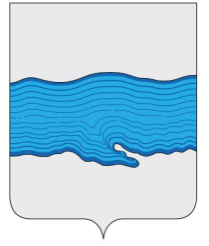 Ивановская областьПриволжский муниципальный районПлёсское городское поселениеВЕСТНИКСОВЕТА И АДМИНИСТРАЦИИПЛЁССКОГО ГОРОДСКОГО ПОСЕЛЕНИЯВыпуск № 101.02.2018№ 1 от 01.02.2018Официальное издание нормативно-правовых актовСовета и администрации Плёсского городского поселенияСОДЕРЖАНИЕ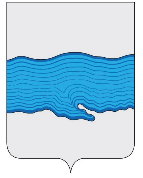  Совет Плёсского городского поселенияПриволжского муниципального районаИвановской области РЕШЕНИЕ  г. Плёс       от «01» февраля 2018 г.                                                                                                                                                  № 1     О внесении изменений в решение Совета Плёсского городского поселения от 19.12.2017г. № 45 «О бюджете Плёсского городского поселения на 2018 год и плановый период 2019 - 2020 годы»              В целях регулирования бюджетных правоотношений, в соответствии с Федеральным законом «Об общих принципах организации местного самоуправления в Российской Федерации» №131-ФЗ от 06.10.2003г. (в действующей редакции), с Бюджетным кодексом Российской Федерации от 31.07.98 г. № 145-ФЗ (в действующей редакции), Положением о бюджетном процессе в Плёсском городском поселении, Уставом Плёсского городского поселения Совет Плёсского городского поселения  РЕШИЛ:              Внести следующие изменения в решение Совета Плёсского городского поселения от 19.12.2017г. № 45 «О бюджете Плёсского городского поселения на 2018 год и плановый период 2019 - 2020 годы»:        Статью 1, читать в следующей редакции: «1. Утвердить основные характеристики бюджета Плёсского городского поселения (далее – бюджета поселения): На 2018 год:- общий объем доходов бюджета поселения в сумме 49 073 044,31 руб.;- общий объем расходов бюджета поселения в сумме 48 740 674,62руб.; - профицит бюджета поселения в сумме 332369,69 руб.2. В Приложении № 1 «Доходы бюджета Плесского городского поселения по кодам классификации доходов бюджетов на 2018 год и плановый период 2019 - 2020 годы» по строке 000 1 00 00000 00 0000 000 «Налоговые и неналоговые доходы» по графе «Сумма, руб., 2018 год» вместо цифры «42 628 149,94» внести цифру «45 045 052,33»;по строке 000 1 01 00000 00 0000 000 «НАЛОГИ НА ПРИБЫЛЬ, ДОХОДЫ» по графе «Сумма, руб., 2018 год» вместо цифры «23 377 712,69» внести цифру «26 744 569,29»;по строке 182 1 01 02010 01 0000 110 «Налог на доходы физических лиц с доходов, источником которых является налоговый агент, за исключением доходов, в отношении которых исчисление и уплата налога осуществляются в соответствии со статьями 227, 2271 и 228 Налогового кодекса Российской Федерации» по графе «Сумма, руб., 2018 год» вместо цифры «22 055 912,69» внести цифру «24 379 602,17»;по строке 182 1 01 02020 01 0000 110 «Налог на доходы физических лиц, полученных от осуществления деятельности физическими лицами, зарегистрированными в качестве  индивидуальных предпринимателей, нотариусов, занимающихся частной практикой, адвокатов,     учредивших адвокатские кабинеты и других лиц, занимающихся частной практикой в соответствии со статьей 227 Налогового кодекса Российской Федерации» по графе «Сумма, руб., 2018 год» вместо цифры «178 800,00» внести цифру «312 402,14»;по строке 182 1 01 02030 01 0000 110 «Налог на доходы физических лиц с доходов, полученных физическими лицами в соответствии со статьей 228 Налогового кодекса Российской Федерации» по графе «Сумма, руб., 2018 год» вместо цифры «1 143 000,00» внести цифру «2 052 564,98»;по строке 000  1 03 00000 00 0000 000 «НАЛОГИ НА ТОВАРЫ (РАБОТЫ, УСЛУГИ), РЕАЛИЗУЕМЫЕ НА ТЕРРИТОРИИ РОССИЙСКОЙ ФЕДЕРАЦИИ» по графе «Сумма, руб., 2018 год» вместо цифры «637 251,33» внести цифру «737 297,12», по графе «Сумма, руб., 2019 год» вместо цифры «717 362,10» внести цифру «831 762,23», по графе «Сумма, руб., 2020 год» вместо цифры «717 362,10» внести цифру «865 826,44»;по строке 000 1 03 02000 01 0000 110 «Акцизы по подакцизным товарам (продукции), производимым на территории Российской» по графе «Сумма, руб., 2018 год» вместо цифры «637 251,33» внести цифру «737 297,12», по графе «Сумма, руб., 2019 год» вместо цифры «717 362,10» внести цифру «831 762,23», по графе «Сумма, руб., 2020 год» вместо цифры «717 362,10» внести цифру «865 826,44»;по строке 100 1 03 02230 01 0000 110 «Доходы от уплаты акцизов на дизельное топливо, подлежащие распределению между бюджетами субъектов Российской Федерации и местными бюджетами с учетом установленных дифференцированных нормативов отчислений в местные бюджеты» по графе «Сумма, руб., 2018 год» вместо цифры «221 588,89» внести цифру «275 021,61», по графе «Сумма, руб., 2019 год» вместо цифры «247 203,37» внести цифру «311 716,10», по графе «Сумма, руб., 2020 год» вместо цифры «82 150,75» внести цифру «329 354,12»;по строке 100 1 03 02240 01 0000 110 «Доходы от уплаты акцизов на моторные масла для дизельных и (или) карбюраторных (инжекторных) двигателей, подлежащие распределению между бюджетами субъектов Российской Федерации и местными бюджетами с учетом установленных дифференцированных нормативов отчислений в местные бюджеты» по графе «Сумма, руб., 2018 год» вместо цифры «2 017,91» внести цифру «2 110,70», по графе «Сумма, руб., 2019 год» вместо цифры «62,60» внести цифру «2 189,28», по графе «Сумма, руб., 2020 год» вместо цифры «121,62» внести цифру «2 248,30»;по строке 100 1 03 02250 01 0000 110 «Доходы от уплаты акцизов на автомобильный бензин, подлежащие распределению между бюджетами субъектов Российской Федерации и местными бюджетами с учетом установленных дифференцированных нормативов отчислений в местные бюджеты» по графе «Сумма, руб., 2018 год» вместо цифры «459 629,18» внести цифру «502 694,72», по графе «Сумма, руб., 2019 год» вместо цифры «515 440,53» внести цифру «560 058,47», по графе «Сумма, руб., 2020 год» вместо цифры «515 440,53» внести цифру «591 261,87»;по строке 100 1 03 02260 01 0000 110 «Доходы от уплаты акцизов на прямогонный бензин, подлежащие распределению между бюджетами субъектов Российской Федерации и местными бюджетами с учетом установленных дифференцированных нормативов отчислений в местные бюджеты» по графе «Сумма, руб., 2018 год» вместо цифры «-45 984,65» внести цифру «-42 529,91», по графе «Сумма, руб., 2019 год» вместо цифры «-47 408,48» внести цифру «-42 201,62», по графе «Сумма, руб., 2020 год» вместо цифры «-47 408,48» внести цифру «-57 037,85»;по строке 000 1 14 00000 00 0000 000 «ДОХОДЫ ОТ ПРОДАЖИ МАТЕРИАЛЬНЫХ И НЕМАТЕРИАЛЬНЫХ АКТИВОВ» по графе «Сумма, руб., 2018 год» вместо цифры «5 670 518,74» внести цифру «4 620 518,74»;по строке 220 1 14 02053 13 0000 410 «Доходы от реализации иного  имущества, находящегося в собственности городских  поселений (за исключением  имущества муниципальных бюджетных и автономных учреждений, а также имущества муниципальных унитарных предприятий, в том числе казенных) в части реализации основных средств по указанному имуществу» по графе «Сумма, руб., 2018 год» вместо цифры «5 590 518,74» внести цифру «4 540 518,74»;по строке 000 2 00 00000 00 0000 000 «БЕЗВОЗМЕЗДНЫЕ ПОСТУПЛЕНИЯ» по графе «Сумма, руб., 2018 год» вместо цифры «4 280 031,82» внести цифру «4 027 991,98»;по строке 220 2 02 15001 13 0000 151 «Субсидия бюджетам городских поселений на поддержку отрасли культуры» по графе «Сумма, руб., 2018 год» вместо цифры «1 066,00» внести цифру «1 111,00», по графе «Сумма, руб., 2019 год» вместо цифры «0,00» внести цифру «1 141,00», по графе «Сумма, руб., 2020 год» вместо цифры «0,00» внести цифру «1 141,00»;по строке 220 202 35082 13 0000 151 «Субвенции бюджетам городских поселений на предоставление жилых помещений детям-сиротам и детям, оставшимся без попечения родителей, лицам из их числа по договорам найма специализированных жилых помещений» по графе «Сумма, руб., 2018 год» вместо цифры «0,00» внести цифру «1 012 704,00», по графе «Сумма, руб., 2019 год» вместо цифры «2 529 120,00» внести цифру «1 012 704,00»; по строке 220 202 29999 13 0000 151 «Прочие субсидии, в том числе:» по графе «Сумма, руб., 2018 год» вместо цифры «2 780 089,00» внести цифру «1 515 300,16»;по строке 220 202 29999 13 0000 151 «Субсидии бюджетам муниципальных образований на софинансирование расходов, связанных с поэтапным доведением средней заработной платы работникам культуры  муниципальных учреждений культуры Ивановской области до средней заработной платы в Ивановской области» по графе «Сумма, руб., 2018 год» вместо цифры «2 780 089,00» внести цифру «2 422 725,00»;после строки 220 202 29999 13 0000 151 «Субсидии бюджетам муниципальных образований на софинансирование расходов, связанных с поэтапным доведением средней заработной платы работникам культуры  муниципальных учреждений культуры Ивановской области до средней заработной платы в Ивановской области» добавить строку 220 2 19 60010 13 0000 151 «Возврат прочих остатков субсидий, субвенций и иных межбюджетных трансфертов, имеющих целевое назначение, прошлых лет из бюджетов городских поселений» по графе «Сумма, руб., 2018 год» с цифрой «-907 424,84»;по строке «Всего доходов» по графе «2018 год» вместо цифры «46 908 181,76» внести цифру «49 073 044,31», по графе «2019 год» вместо цифры «46 456 169,94» внести цифру «45 055 295,07», по графе «2020 год» вместо цифры «42 905 249,94» внести цифру «43 054 855,28» .3. В приложении № 2 «Перечень главных администраторов доходов бюджета Плесского городского поселения  на 2018 год, плановый период 2019-2020 годов» в строке 220 2 19 05000 13 0000 151 «Возврат    остатков    субсидий,     субвенций  и иных межбюджетных трансфертов, имеющих целевое назначение прошлых лет из бюджетов городских  поселений» цифры «2 19 05000 13 0000 151» заменить цифрами «2 19 60010 13 0000 151».4. В приложении № 3 «Источники внутреннего финансирования дефицита бюджета Плесского городского поселения на 2017 год, плановый период 2018-2019 гг.»            по строке   220 01 05 00 00 00 0000 000	«Изменение остатков средств на счетах по учету средств бюджета» по графе «2018 год, руб.» вместо цифры «0,00»;» внести цифру «-332369,69», по графе «2019 год, руб.» вместо цифры «0,00» внести цифру «-114400,13», графе «2020 год, руб.» вместо цифры «0,00»;» внести цифру «-148464,34»;            по строке 220 01 05 02 00 00 0000 500	«Увеличение прочих остатков средств бюджета» по графе «2018 год, руб.» вместо цифры «46 908 181,76»;» внести цифру «49 073 044,31», по графе «2019 год, руб.» вместо цифры «46 456 169,94» внести цифру «45 055 295,07», по графе «2020 год, руб.» вместо цифры «42 905 249,94»;» внести цифру «43 054 855,28»;           по строке 220 01 05 02 01 13 0000 510	«Увеличение прочих остатков денежных средств бюджетов городских поселений» по графе «2018 год, руб.» вместо цифры «46 908 181,76»;» внести цифру «49 073 044,31», по графе «2019 год, руб.» вместо цифры «46 456 169,94» внести цифру «45 055 295,07», по графе «2020 год, руб.» вместо цифры «42 905 249,94»;» внести цифру «43 054 855,28»;            по строке   220 01 05 02 00 00 0000 600	«Уменьшение остатков средств бюджета» по графе «2018 год, руб.» вместо цифры «46 908 181,76»;» внести цифру «48 740 674,62», по графе «2019 год, руб.» вместо цифры «46 456 169,94» внести цифру «44 940 894,94», по графе «2020 год, руб.» вместо цифры «42 905 249,94»;» внести цифру «42 906 390,94»;           по строке 220 01 05 02 01 13 0000 610	«Уменьшение остатков денежных средств бюджетов городских поселений» по графе «2018 год, руб.» вместо цифры «46 908 181,76»;» внести цифру «48 740 674,62», по графе «2019 год, руб.» вместо цифры «46 456 169,94» внести цифру «44 940 894,94», по графе «2020 год, руб.» вместо цифры «42 905 249,94»;» внести цифру «42 906 390,94».5. В приложении № 5 "Распределение бюджетных ассигнований по целевым статьям (муниципальным программам Плесского городского поселения и не включенным в муниципальные программы Плесского городского поселения направлениям деятельности органов местного самоуправления Плесского городского поселения, группам видов расходов классификации расходов бюджета Плесского городского поселения на 2018 год и плановый период 2019 - 2020 годы"	по строке «Муниципальная программа Плесского городского поселения "Совершенствование местного самоуправления Плесского городского поселения"» 0100000000 по графе «2018 год, руб.» вместо цифры «8 500 000,00» внести цифру «8 516 000,41»;по строке «Подпрограмма "Открытая информационная политика органов местного самоуправления Плёсского городского поселения"» 0120000000 по графе «2018 год, руб.» вместо цифры «1 165 610,00» внести цифру «678 145,89»;по строке «Основное мероприятие " Информатизация и освещение деятельности органов местного самоуправления"» 0120100000 по графе «2018 год, руб.» вместо цифры «1 165 610,00» внести цифру «678 145,89»;по строке «Информатизация и освещение деятельности законодательного (представительного) органа городского поселения. (Закупка товаров, работ и услуг для государственных (муниципальных) нужд)» 0120100010 200 по графе «2018 год, руб.» вместо цифры «53 610,00» внести цифру «55 560,00»;по строке «Освещение деятельности органов местного самоуправления   городского поселения, взаимодействие с населением. (Закупка  товаров,  работ  и  услуг  для государственных  (муниципальных) нужд)» 0120120030 200 по графе «2018 год, руб.» вместо цифры «573 000,00» внести цифру «83 585,89»;по строке «Подпрограмма "Обеспечение деятельности органов местного самоуправления Плесского городского поселения"» 0130000000 по графе «2018 год, руб.» вместо цифры «7 304 390,00» внести цифру «7 807 854,52»;по строке «Основное мероприятие "Обеспечение деятельности  законодательного (представительного) органа городского поселения"» 0130100000 по графе «2018 год, руб.» вместо цифры «468 690,00» внести цифру «481 832,40»;по строке «Обеспечение функций  законодательного (представительного) органа городского поселения. (Расходы на выплаты персоналу в целях обеспечения выполнения функций государственными (муниципальными) органами, казенными учреждениями, органами управления государственными внебюджетными фондам)» 0130100010 100 по графе «2018 год, руб.» вместо цифры «328 560,00» внести цифру «341 702,40»;по строке «Основное мероприятие «Обеспечение деятельности Главы Плесского городского поселения» 0130200000 по графе «2018 год, руб.» вместо цифры «866 539,00» внести цифру «901 200,56»;по строке «Глава администрации городского поселения. (Расходы на выплаты персоналу в целях обеспечения выполнения функций государственными (муниципальными) органами, казенными учреждениями, органами управления государственными внебюджетными фондами)» 0130200020 100 в графе «Наименование» исключить слово «администрации», по графе «2018 год, руб.» вместо цифры «866 539,00» внести цифру «901 200,56»;по строке «Основное мероприятие "Обеспечение функций исполнительного органа городского поселения"» 0130300000 по графе «2018 год, руб.» вместо цифры «5 969 161,00» внести цифру «6 424 821,56»;по строке «Обеспечение функций исполнительного органа городского поселения. (Расходы на выплаты персоналу в целях обеспечения выполнения функций государственными (муниципальными) органами, казенными учреждениями, органами управления государственными внебюджетными фондами)» 0130300030  100 по графе «2018 год, руб.» вместо цифры «4 374 123,00» внести цифру «4 549 087,92»;по строке «Межбюджетные трансферты бюджетам муниципальных районов из бюджетов поселений на исполнение части полномочий по решению вопросов местного значения по контролю за исполнением бюджета. (Межбюджетные трансферы)» 0130300040  500 по графе «2018 год, руб.» вместо цифры «0,00» внести цифру «162 329,81»;по строке «Межбюджетные трансферты бюджетам муниципальных районов из бюджетов поселений на исполнение части полномочий по решению вопросов местного значения  по организации в границах поселения тепло-,газо-, водоснабжения, водоотведения, снабжения населения топливом. (Межбюджетные трансферы)» 0130300050  500 в графе «Наименование» заменить на «Межбюджетные трансферты бюджетам муниципальных районов из бюджетов поселений на исполнение части полномочий по решению вопросов местного значения по контролю в сфере  закупок товаров, работ, услуг. (Межбюджетные трансферы)»,  по графе «2018 год, руб.» вместо цифры «0,00» внести цифру «118 365,83»;строку «Межбюджетные трансферты бюджетам муниципальных районов из бюджетов поселений на исполнение части полномочий по решению вопросов местного значения  на выдачу разрешений на строительство( за исключением случаев, предусмотренных Градостроительным кодексом Российской Федерации, иными федеральными законами), разрешений на ввод объектов в эксплуатацию при осуществлении строительства, реконструкции объектов капитального строительства, расположенных на территории поселения, резервирование земель и изъятие, в том числе путем выкупа, земельных участков в границах поселения для муниципальных нужд . (Межбюджетные трансферы)» 0130300060 500 исключить;по строке «Муниципальная программа Плесского городского поселения "Социальная политика в Плесском городском поселении"» 0200000000 по графе «2018 год, руб.» вместо цифры «246 613,00» внести цифру «1 259 317,00», по графе «2019 год, руб.» вместо цифры «2 775 733,00» внести цифру «1 259 317,00»;по строке «Подпрограмма " Социальная поддержка  детей-сирот"» 0240000000 по графе «2018 год, руб.» вместо цифры «0,00» внести цифру «1 012 704,00», по графе «2019 год, руб.» вместо цифры «2 529 120,00» внести цифру «1 012 704,00»;по строке «Основное мероприятие "Предоставление жилых помещений детям-сиротам и детям, оставшимся без попечения родителей"» 0240100000 по графе «2018 год, руб.» вместо цифры «0,00» внести цифру «1 012 704,00», по графе «2019 год, руб.» вместо цифры «2 529 120,00» внести цифру «1 012 704,00»;строку «Обеспечение предоставления жилых помещений детям-сиротам и детям, оставшимся без попечения родителей. (Бюджетные инвестиции в объекты капитального строительства государственной (муниципальной) собственности)» 0240180180 400 исключить;по строке «Обеспечение предоставления жилых помещений детям-сиротам и детям, оставшимся без попечения родителей в рамках подпрограммы "Социальная поддержка детей-сирот" муниципальной программы "Социальная политика в Плесском городском поселении"» 0240180180 400 по графе «Код целевой статьи» вместо «0240180180» внести  «02401R0820», по графе «2018 год, руб.» вместо цифры «0,00» внести цифру «1 012 704,00», по графе «2019 год, руб.» вместо цифры «2 529 120,00» внести цифру «1 012 704,00»;по строке «Подпрограмма "Осуществление мероприятий по гражданской обороне, защите населения и территорий Плесского городского поселения Приволжского муниципального района от чрезвычайных ситуаций природного и техногенного характера"» 0410000000 по графе «2018 год, руб.» вместо цифры «100 000,00» внести цифру «0,00»;по строке «Основное мероприятие "Гражданская оборона, защита населения и территорий от чрезвычайных ситуаций природного и техногенного характера» 0410100000 по графе «2018 год, руб.» вместо цифры «100 000,00» внести цифру «0,00»;по строке «Подготовка и защита населения от опасностей, возникающих при ведении военных действий, а также при возникновении чрезвычайных ситуаций и стихийных бедствий природного и техногенного характера . (Закупка товаров, работ и услуг для государственных (муниципальных) нужд)» 0410120100 200 по графе «2018 год, руб.» вместо цифры «100 000,00» внести цифру «0,00»;по строке «Подпрограмма "Осуществление мероприятий по участию в предупреждении и ликвидации  последствий чрезвычайных ситуаций и обеспечению пожарной безопасности, в том числе по обеспечению безопасности людей на водных объектах, охране их жизни и здоровья"» 0420000000 по графе «2018 год, руб.» вместо цифры «150 000,00» внести цифру «20 000,00»;по строке «Основное мероприятие "Предупреждение и ликвидация  последствий чрезвычайных ситуаций и обеспечению пожарной безопасности, в том числе обеспечение безопасности людей на водных объектах, охрана их жизни и здоровья"» 0420100000 по графе «2018 год, руб.» вместо цифры «150 000,00» внести цифру «20 000,00»;по строке «Обеспечение безопасности населения вследствие  чрезвычайных ситуаций. (Закупка товаров, работ и услуг для государственных (муниципальных) нужд)» 0420120110 200 по графе «2018 год, руб.» вместо цифры «50 000,00» внести цифру «20 000,00»;после строки «Обеспечение безопасности населения вследствие  чрезвычайных ситуаций. (Закупка товаров, работ и услуг для государственных (муниципальных) нужд)» 0420120110 200 добавить строку «Обеспечение безопасности населения вследствие  чрезвычайных ситуаций.(Бюджетные инвестиции в объекты капитального строительства государственной (муниципальной) собственности).» 0420120110 400 по графе «2018 год, руб.» с цифрой «276 700,00»;по строке «Обеспечение пожарной безопасности и защиты населения Плесского городского поселения Приволжского муниципального района. (Закупка товаров, работ и услуг для государственных (муниципальных) нужд)» 0420120120 200 по графе «2018 год, руб.» вместо цифры «100 000,00» внести цифру «0,00»;по строке «Подпрограмма "Осуществление мероприятий по участию в профилактике терроризма и экстремизма на территории Плесского городского поселения"» 0430000000 по графе «2018 год, руб.» вместо цифры «50 000,00» внести цифру «3 300,00»;по строке «Основное мероприятие "Профилактика терроризма и зкстремизма"» 0430100000 по графе «2018 год, руб.» вместо цифры «50 000,00» внести цифру «3 300,00»;по строке «Обеспечение проведения мероприятий по профилактике терроризма и экстремизма. (Закупка товаров, работ и услуг для государственных (муниципальных) нужд)» 0430120130 200 по графе «2018 год, руб.» вместо цифры «50 000,00» внести цифру «3 300,00»;исключить строки «Расходы на строительство (реконструкцию), капитальный  ремонт, ремонт и содержание автомобильных дорог общего пользования, в том числе на формирование уличных дорожных фондов за счёт средств областного бюджета  (Бюджетные инвестиции в объекты капитального строительства государственной (муниципальной) собственности)» 0520181170 400, «Расходы на строительство (реконструкцию), капитальный  ремонт, ремонт и содержание автомобильных дорог общего пользования, в том числе на формирование уличных дорожных фондов в рамках подпрограммы "Капитальный ремонт и ремонт улично-дорожной сети" муниципальной программы "Комплексное развитие транспортной инфраструктцры Плесского городского поселения"» 0520180510 400, «Расходы на строительство (реконструкцию), капитальный  ремонт, ремонт и содержание автомобильных дорог общего пользования, в том числе на формирование уличных дорожных фондов. Софинансирование бюджета Плесского городского поселения в рамках подпрограммы "Капитальный ремонт и ремонт улично-дорожной сети" муниципальной программы  "Комплексное развитие транспортной инфраструктцры Плесского городского поселения"»  05201S0510 400;по строке «Муниципальная программа "Обеспечение качественными жилищно-коммунальными услугами населения Плесского городского поселения"» 0600000000 по графе «2018 год, руб.» вместо цифры «4 219 931,99» внести цифру «3 619 931,99»;по строке «Подпрограмма "Развитие жилищного хозяйства"» 0610000000 по графе «2018 год, руб.» вместо цифры «2 069 823,20» внести цифру «1 469 823,20»;по строке «Основное мероприятие " Развитие жилищного хозяйства"» 0610100000 по графе «2018 год, руб.» вместо цифры «2 069 823,20» внести цифру «1 469 823,20»;по строке «Прочие мероприятия в области жилищного хозяйства.   (Закупка товаров, работ и услуг для государственных (муниципальных) нужд)» 0610120150 200 по графе «2018 год, руб.» вместо цифры «1 700 000,00» внести цифру «1 100 000,00»;по строке «Возмещение недополученных доходов  организациям, предоставляющим населению бытовые услуги населению Плесского городского поселения"  (Иные бюджетные ассигнования)» 0620160010 800 по графе «2018 год, руб.» вместо цифры «1 100 108,79» внести цифру «978 108,79»;по строке «Прочие мероприятия в области коммунального хозяйства.  (Закупка товаров, работ и услуг для государственных (муниципальных) нужд)» 0620120170 200 по графе «2018 год, руб.» вместо цифры «1 050 000,00» внести цифру «1 172 000,00»;по строке «Муниципальная программа "Развитие культуры и сферы досуга в Плесском городском поселении"» 0800000000 по графе «2018 год, руб.» вместо цифры «12 647 446,00» внести цифру «12 961 820,34»;по строке «Подпрограмма  "Организация культурного досуга и отдыха населения Плесского городского поселения"» 0810000000 по графе «2018 год, руб.» вместо цифры «10 382 339,00» внести цифру «10 717 528,42»;по строке «Основное мероприятие "Организация культурного досуга и отдыха населения"» 0810100000 по графе «2018 год, руб.» вместо цифры «10 382 339,00» внести цифру «10 717 528,42»;по строке «Обеспечение деятельности подведомственных учреждений (МКУ КБО Плесского городского поселения - Дома культуры). (Расходы на выплаты персоналу в целях обеспечения выполнения функций государственными (муниципальными) органами, казенными учреждениями, органами управления государственными внебюджетными фондами)» 0810101000 100 по графе «2018 год, руб.» вместо цифры «4 315 358,00» внести цифру «4 801 891,30»;по строке «Повышение заработной платы  работников культуры муниципальных учреждений культуры   до средней заработной платы в Ивановской области за счет средств областного бюджета. (Расходы на выплаты персоналу в целях обеспечения выполнения функций государственными (муниципальными) органами, казенными учреждениями, органами управления государственными внебюджетными фондами)» 0810180340 100 по графе «2018 год, руб.» вместо цифры «1 974 268,00» внести цифру «1 720 487,52»;по строке «Повышение заработной платы  работников культуры муниципальных учреждений культуры   до средней заработной платы в Ивановской области за счет средств бюджета  поселения. (Расходы на выплаты персоналу в целях обеспечения выполнения функций государственными (муниципальными) органами, казенными учреждениями, органами управления государственными внебюджетными фондами)» 0810170340 100 по графе «2018 год, руб.» вместо цифры «103 909,00» внести цифру «206 345,60»;по строке «Подпрограмма " Развитие библиотечной деятельности"» 0820000000 по графе «2018 год, руб.» вместо цифры «2 265 107,00» внести цифру «2 244 291,92»;по строке «Основное мероприятие «Развитие библиотечного дела» 0820100000 по графе «2018 год, руб.» вместо цифры «2 265 107,00» внести цифру «2 244 291,92»;по строке «Обеспечение деятельности подведомственных учреждений (МКУ КБО Плесского городского поселения - Библиотеки). (Расходы на выплаты персоналу в целях обеспечения выполнения функций государственными (муниципальными) органами, казенными учреждениями, органами управления государственными внебюджетными фондами)» 0820102000 100 по графе «2018 год, руб.» вместо цифры «833 561,00» внести цифру «874 473,42»;по строке «Повышение заработной платы  работников культуры муниципальных учреждений культуры   до средней заработной платы в Ивановской области за счет средств областного бюджета.   (Расходы на выплаты персоналу в целях обеспечения выполнения функций государственными (муниципальными) органами, казенными учреждениями, органами управления государственными внебюджетными фондами)» 0820180340 100 по графе «2018 год, руб.» вместо цифры «805 821,00» внести цифру «702 237,48»;по строке «Повышение заработной платы  работников культуры муниципальных учреждений культуры   до средней заработной платы в Ивановской области за счет средств бюджета  поселения.    (Расходы на выплаты персоналу в целях обеспечения выполнения функций государственными (муниципальными) органами, казенными учреждениями, органами управления государственными внебюджетными фондами)» 0820170340 100 по графе «2018 год, руб.» вместо цифры «42 412,00» внести цифру «84 223,02»;по строке «Комплектование книжных фондов библиотек муниципальных образований за счет средств областного бюджета. (Закупка  товаров,  работ  и  услуг  для государственных  (муниципальных) нужд)» 08201R5191 200 по графе «2018 год, руб.» вместо цифры «1 066,00» внести цифру «1 111,00», по графе «2019 год, руб.» вместо цифры «0,00» внести цифру «1 141,00», по графе «2020 год, руб.» вместо цифры «0,00» внести цифру «1 141,00»;по строке «Муниципальная программа "Развитие туризма в Плесском городском поселении"» 2000000000 по графе «2018 год, руб.» вместо цифры «265 028,60» внести цифру «865 028,60»;по строке «Подпрограмма "Создание туристко-рекреационного кластера "Плес"» 2010000000 по графе «2018 год, руб.» вместо цифры «265 028,60» внести цифру «865 028,60»;по строке «Основное мероприятие "Создание туристко-рекреационного кластера "Плес"» 2010100000 по графе «2018 год, руб.» вместо цифры «265 028,60» внести цифру «865 028,60»;после строки «Реконструкция электроснабжения туристко-рекреационного кластера «Плёс» в рамках подпрограммы «Создание туристко-рекреационного кластера «Плёс»  муниципальной программы "Развитие туризма в Плесском городском поселении"» 2010182900 200 добавить  строку «Разработка градостроительной документации (генерального плана, подготовка правил землепользования и застройки)(Закупка товаров, работ и услуг для государственных (муниципальных) нужд)» 2010100000 по графе «2018 год, руб.» с цифрой «600 000,00»;по строке «Непрограммные расходы органов местного самоуправления Плесского городского поселения» 4000000000 по графе «2018 год, руб.» вместо цифры «335 399,26» внести цифру «824 813,37»;по строке «Непрограммные расходы» 4010000000 по графе «2018 год, руб.» вместо цифры «335 399,26» внести цифру «824 813,37»;по строке «Расходы на исполнение судебных актов.  (Иные бюджетные ассигнования)» 4010090030 200 по графе «2018 год, руб.» вместо цифры «134 099,26» внести цифру «623 513,37»;по строке «ИТОГО» по графе «2018 год, руб.» вместо цифры «46 908 181,76»   внести цифру «48 740 674,62», по графе «2019 год, руб.» вместо цифры «46 908 181,76»   внести цифру «44 940 894,94», по графе «2020 год, руб.» вместо цифры «42 905 249,94»   внести цифру «42 906 390,94».6.   В приложении № 6 «Ведомственная структура расходов  бюджета Плесского городского поселения на 2018 год и плановый период 2019 - 2020 годы»:		по строке  «Совет Плесского городского поселения» 221 по графе «2018 год, руб.» вместо цифры «522 300,00» внести цифру «537 392,40»;            по строке «Информатизация и освещение деятельности законодательного (представительного) органа городского поселения. (Закупка товаров, работ и услуг для государственных (муниципальных) нужд)» 221 0103 0120100010 200 по графе «2018 год, руб.» вместо цифры «53 610,00» внести цифру «55 560,00»;          по строке  «Обеспечение функций  законодательного (представительного) органа городского поселения. (Расходы на выплаты персоналу в целях обеспечения выполнения функций государственными (муниципальными) органами, казенными учреждениями, органами управления государственными внебюджетными фондами)»  221	0103	0130100010	100 по графе «2018 год, руб.» вместо цифры «328 560,00» внести цифру «341 702,40»;          по строке  «Администрация Плесского городского поселения»  220 по графе «2018 год, руб.» вместо цифры «33 736 435,76» внести цифру «35 239 461,88», по графе «2019 год, руб.» вместо цифры «36 157 518,94» внести цифру «34 641 102,94»;          по строке  «Глава администрации городского поселения. (Расходы на выплаты персоналу в целях обеспечения выполнения функций государственными (муниципальными) органами, казенными учреждениями, органами управления государственными внебюджетными фондами)»  220 0102 0130200020 100 в графе «Наименование» исключить слово «администрации», по графе «2018 год, руб.» вместо цифры «866 539,00» внести цифру «901 200,56»;           по строке  «Обеспечение функций исполнительного органа городского поселения. (Расходы на выплаты персоналу в целях обеспечения выполнения функций государственными (муниципальными) органами, казенными учреждениями, органами управления государственными внебюджетными фондами)»  220	0104	0130300030	100 по графе «2018 год, руб.» вместо цифры «4 374 123,00» внести цифру «4 549 087,92»;           по строке  «Межбюджетные трансферты бюджетам муниципальных районов из бюджетов поселений на исполнение части полномочий по решению вопросов местного значения по контролю за исполнением бюджета. (Межбюджетные трансферы)»  220 0104 0130300040 500 по графе «2018 год, руб.» вместо цифры «0,00» внести цифру «162 329,81»;           по строке  «Межбюджетные трансферты бюджетам муниципальных районов из бюджетов поселений на исполнение части полномочий по решению вопросов местного значения  по контролю в сфере  закупок товаров, работ, услуг. (Межбюджетные трансферы)»  220 0104 0130300050 500 по графе «2018 год, руб.» вместо цифры «0,00» внести цифру «118 365,83»;           по строке  «Освещение деятельности органов местного самоуправления   городского поселения, взаимодействие с населением. (Закупка  товаров,  работ  и  услуг  для государственных  (муниципальных) нужд)»  220 0113 0120120030	200 по графе «2018 год, руб.» вместо цифры «573 000,00» внести цифру «83 585,89»;          по строке  «Расходы на исполнение судебных актов. (Иные бюджетные ассигнования)»  220 0113 4010090030 800по графе «2018 год, руб.» вместо цифры «134 099,26» внести цифру «623 513,37»;          по строке  «Подготовка и защита населения от опасностей, возникающих при ведении военных действий, а также при возникновении чрезвычайных ситуаций и стихийных бедствий природного и техногенного характера. (Закупка товаров, работ и услуг для государственных (муниципальных) нужд»  220 0309 0410120100 200 по графе «2018 год, руб.» вместо цифры «100 000,00» внести цифру «0,00»;          по строке  «Обеспечение безопасности населения вследствие  чрезвычайных ситуаций. (Закупка товаров, работ и услуг для государственных (муниципальных) нужд)»  220 0309 0420120110 200 по графе «2018 год, руб.» вместо цифры «50 000,00» внести цифру «20 000,00»;         после строки «Обеспечение безопасности населения вследствие  чрезвычайных ситуаций. (Закупка товаров, работ и услуг для государственных (муниципальных) нужд)» 220 0309 0420120110 200 добавить строку «"Обеспечение безопасности населения вследствие  чрезвычайных ситуаций.(Бюджетные инвестиции в объекты капитального строительства государственной (муниципальной) собственности)» 220 0309 	0420120110 400 по графе «2018 год, руб.» с цифрой «276 700,00»;           по строке  «Обеспечение пожарной безопасности и защиты населения Плесского городского поселения Приволжского муниципального района. (Закупка товаров, работ и услуг для государственных (муниципальных) нужд)»  220 0309 0420120120 200 по графе «2018 год, руб.» вместо цифры «100 000,00» внести цифру «0,00»;          по строке  «Обеспечение проведения мероприятий по профилактике терроризма и экстремизма. (Закупка товаров, работ и услуг для государственных (муниципальных) нужд)»  220 0309 0430120130 200 по графе «2018 год, руб.» вместо цифры «50 000,00» внести цифру «3 300,00»;         исключить строки «Расходы на строительство (реконструкцию), капитальный  ремонт, ремонт и содержание автомобильных дорог общего пользования, в том числе на формирование уличных дорожных фондов за счёт средств областного бюджета  (Бюджетные инвестиции в объекты капитального строительства государственной (муниципальной) собственности)» 220 0409 0520181170 400, «Расходы на строительство (реконструкцию), капитальный  ремонт, ремонт и содержание автомобильных дорог общего пользования, в том числе на формирование уличных дорожных фондов в рамках подпрограммы "Капитальный ремонт и ремонт улично-дорожной сети" муниципальной программы "Комплексное развитие транспортной инфраструктцры Плесского городского поселения"» 220 0409 0520180510 400, «Расходы на строительство (реконструкцию), капитальный  ремонт, ремонт и содержание автомобильных дорог общего пользования, в том числе на формирование уличных дорожных фондов. Софинансирование бюджета Плесского городского поселения в рамках подпрограммы "Капитальный ремонт и ремонт улично-дорожной сети" муниципальной программы  "Комплексное развитие транспортной инфраструктцры Плесского городского поселения"» 220 0409	 05201S0510 400;           после строки «Реконструкция электроснабжения туристко-рекреационного кластера «Плёс» в рамках подпрограммы «Создание туристко-рекреационного кластера «Плёс»  муниципальной программы "Развитие туризма в Плесском городском поселении"» 220 0412 2010182900 200 добавить строку «Разработка градостроительной документации (генерального плана, подготовка правил землепользования и застройки)(Закупка товаров, работ и услуг для государственных (муниципальных) нужд)» 220 0412 2020143100 200 по графе «2018 год, руб.» с цифрой «600 000,00»;         исключить строку «Обеспечение мероприятий по переселению граждан из аварийного жилищного фонда, в том числе переселению граждан из аварийного жилищного фонда с учетом необходимости развития малоэтажного жилищного строительства, за счет средств областного бюджета 220	0501 3010109602 400;        по строке  «Прочие мероприятия в области жилищного хозяйства.     (Закупка товаров, работ и услуг для государственных (муниципальных) нужд)»  220 0501 0610120150 200 по графе «2018 год, руб.» вместо цифры «1 700 000,00» внести цифру «1 100 000,00»;        по строке  «Возмещение недополученных доходов  организациям, предоставляющим населению бытовые услуги.  (Иные бюджетные ассигнования)»  220 0502 0620160010 800 по графе «2018 год, руб.» вместо цифры «1 100 108,79» внести цифру «978 108,79»;        по строке  «Прочие мероприятия в области коммунального хозяйства.  (Закупка товаров, работ и услуг для государственных (муниципальных) нужд)»  220 0502 0620120170 200 по графе «2018 год, руб.» вместо цифры «1 050 000,00» внести цифру «1 172 000,00»;        исключить строки «Проведение мероприятий для детей  и молодежи. (Закупка товаров, работ и услуг для государственных (муниципальных) нужд)» 220 0707 0220120210 200, «Проведение мероприятий для детей  и молодежи. (Иные бюджетные ассигнования)» 220 0707 0220120210 800, «Проведение физкультурных и массовых спортивных мероприятий. (Закупка товаров, работ и услуг для государственных (муниципальных) нужд)» 220 1101 0230120400	200, «Проведение физкультурных и массовых спортивных мероприятий. (Иные бюджетные ассигнования)» 220 1101 0230120400 800;           по строке  «Обеспечение предоставления жилых помещений детям-сиротам и детям, оставшимся без попечения родителей. (Бюджетные инвестиции в объекты капитального строительства государственной (муниципальной) собственности)»  220 1004 0240180180 400 по графе «Код целевой статьи» вместо «0240180180» внести «02401R0820», по графе «2018 год, руб.» вместо цифры «0,00» внести цифру «1 012 704,00», по графе «2019 год, руб.» вместо цифры «2 529 120,00» внести цифру «1 012 704,00»;          по строке  «МКУ КБО Плёсского городского поселения»  220 по графе «2018 год, руб.» вместо цифры «12 649 446,00» внести цифру «12 963 820,34», по графе «2019 год, руб.» вместо цифры «9 776 351,00» внести цифру «9 777 492,00»,  по графе «2020 год, руб.» вместо цифры «9 776 351,00» внести цифру «9 777 492,00»;                      по строке  «Обеспечение деятельности подведомственных учреждений (МКУ КБО Плесского городского поселения - Дома культуры). (Расходы на выплаты персоналу в целях обеспечения выполнения функций государственными (муниципальными) органами, казенными учреждениями, органами управления государственными внебюджетными фондами)»  220 0801 0810101000 100 по графе «2018 год, руб.» вместо цифры «4 315 358,00» внести цифру «4 801 891,30»;           по строке  «Обеспечение деятельности подведомственных учреждений (МКУ КБО Плесского городского поселения - Библиотеки).  (Расходы на выплаты персоналу в целях обеспечения выполнения функций государственными (муниципальными) органами, казенными учреждениями, органами управления государственными внебюджетными фондами)»  220 0801 0820102000 100 по графе «2018 год, руб.» вместо цифры «833 561,00» внести цифру «874 473,42»;          по строке  «Повышение заработной платы  работников культуры муниципальных учреждений культуры   до средней заработной платы в Ивановской области за счет средств областного бюджета.   (Расходы на выплаты персоналу в целях обеспечения выполнения функций государственными (муниципальными) органами, казенными учреждениями, органами управления государственными внебюджетными фондами)»  220 0801 0810180340 100 по графе «2018 год, руб.» вместо цифры «1 974 268,00» внести цифру «1 720 487,52»;          по строке  «Повышение заработной платы  работников культуры муниципальных учреждений культуры   до средней заработной платы в Ивановской области за счет средств бюджета  поселения. (Расходы на выплаты персоналу в целях обеспечения выполнения функций государственными (муниципальными) органами, казенными учреждениями, органами управления государственными внебюджетными фондами)»  220 0801 0810170340 100 по графе «2018 год, руб.» вместо цифры «103 909,00» внести цифру «206 345,60»;          по строке  «Повышение заработной платы  работников культуры муниципальных учреждений культуры   до средней заработной платы в Ивановской области за счет средств областного бюджета. (Расходы на выплаты персоналу в целях обеспечения выполнения функций государственными (муниципальными) органами, казенными учреждениями, органами управления государственными внебюджетными фондами)»  220 0801 0820180340 100 по графе «2018 год, руб.» вместо цифры «805 821,00» внести цифру «702 237,48»;          по строке  «Повышение заработной платы  работников культуры муниципальных учреждений культуры   до средней заработной платы в Ивановской области за счет средств бюджета  поселения.  (Расходы на выплаты персоналу в целях обеспечения выполнения функций государственными (муниципальными) органами, казенными учреждениями, органами управления государственными внебюджетными фондами)»  220 0801 0820170340 100 по графе «2018 год, руб.» вместо цифры «42 412,00» внести цифру «84 223,02»;          по строке  «Комплектование книжных фондов библиотек муниципальных образований за счет средств областного бюджета. (Закупка  товаров,  работ  и  услуг  для государственных  (муниципальных) нужд)»  220 0801 08201R5191 200 по графе «2018 год, руб.» вместо цифры «1 066,00» внести цифру «1 111,00», по графе «2019 год, руб.» вместо цифры «0,00» внести цифру «1 141,00», по графе «2020 год, руб.» вместо цифры «0,00» внести цифру «1 141,00»;     по строке «ИТОГО» по графе «2018 год, руб.» вместо цифры «46 908 181,76» внести цифру «48 740 674,62», по графе «2019 год, руб.» вместо цифры «46 908 181,76»   внести цифру «44 940 894,94», по графе «2020 год, руб.» вместо цифры «42 905 249,94»   внести цифру «42 906 390,94».              7. Приложения 1, 2, 3, 5, 6 читать в новой редакции.              8. Часть 1 статьи 11 изложить в новой редакции:«1. Настоящее Решение вступает в силу с 01 января 2018 года.».     9. Опубликовать настоящее решение в официальном издании нормативно-правовых актов Совета и администрации Плёсского городского поселения «Вестник Совета и администрации Плёсского городского поселения».10. Данное решение вступает в силу со дня его официального опубликования.Председатель Совета Плёсского городского поселения                                  Каримов Т.О.Врип главы Плёсского городского поселения                                                   Захаров Н.В.Приложение № 1 к решению Совета Плёсского городского поселения от 01.02.2018г  № 1 " О внесении изменений в решение Совета Плёсского городского поселения от 19.12.2017г. № 45 «О бюджете Плёсского городского поселения на 2018 год и плановый период 2019 - 2020 годы»        Доходы бюджета Плесского городского поселения по кодам классификации доходов бюджетов на 2018 год и плановый период 2019 - 2020 годыПриложение №2 к решению Совета Плёсского городского поселения от 01.02.2018г  № 1 " О внесении изменений в решение Совета Плёсского городского поселения от 19.12.2017г. № 45 «О бюджете Плёсского городского поселения на 2018 год и плановый период 2019 - 2020 годы»        Перечень главных администраторов доходов  бюджета Плесского городского поселения  на 2018 год, плановый период 2019-2020 годоПриложение №3 к решению Совета Плёсского городского поселения от 01.02.2018г  № 1 " О внесении изменений в решение Совета Плёсского городского поселения от 19.12.2017г. № 45 «О бюджете Плёсского городского поселения на 2018 год и плановый период 2019 - 2020 годы»        ИСТОЧНИКИ ВНУТРЕННЕГО ФИНАНСИРОВАНИЯдефицита бюджета Плесского городского поселения на 2018 год, плановый период 2019-2020гг.	Приложение №5 к решению Совета Плёсского городского поселения от 01.02.2018г  № 1 " О внесении изменений в решение Совета Плёсского городского поселения от 19.12.2017г. № 45 «О бюджете Плёсского городского поселения на 2018 год и плановый период 2019 - 2020 годы»        Распределение бюджетных ассигнований по целевым статьям(муниципальным программам Плесского городского поселения и не включенным в муниципальные  программы Плесского городского поселения направлениям деятельности органов местного самоуправления Плесского городского поселения , группам видов расходов классификации расходов  бюджета Плесского городского поселения на 2018 год и плановый период 2019 - 2020 годыПриложение №6 к решению Совета Плёсского городского поселения от 01.02.2018г  № 1 " О внесении изменений в решение Совета Плёсского городского поселения от 19.12.2017г. № 45 «О бюджете Плёсского городского поселения на 2018 год и плановый период 2019 - 2020 годы»        Ведомственная структура расходов  бюджета Плесского городского поселения на 2018 год и плановый период 2019 - 2020 годы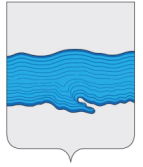                                    	Совет Плёсского городского поселения                  Приволжского муниципального районаИвановской области  РЕШЕНИЕ г.Плёс	от «01» февраля 2018 г.                                                                                                                                            № 2Об утверждении структуры Администрации Плёсского городского поселения      В соответствии с Федеральным законом "Об общих принципах организации местного самоуправления в Российской Федерации" от 06.10.2003 № 131-ФЗ,  на основании Устава Плёсского городского поселения, Совет Плёсского городского поселения РЕШИЛ:Утвердить структуру Администрации Плёсского городского поселения согласно приложений.Решение Совета Плёсского городского поселения от 24.03.2017г.     № 10 «Об утверждении структуры Администрации и Совета Плёсского городского поселения» отменить.Опубликовать решение в официальном издании нормативно-правовых актов Совета и Администрации «Вестник Совета и Администрации Плёсского городского поселения».Настоящее решение вступает в силу со дня опубликования.Председатель СоветаПлёсского городского поселения                                                          Т.О. Каримов Врип Главы Плёсского городского поселения                                     Н.В. Захаров Приложение 1 к решению Совета Плёсского городского поселения от 01.02.2018 г. №2   «Об утверждении структуры Администрации Плёсского городского поселения»Структура Администрации Плёсского городского поселенияПриложение 2 к решению Совета Плёсского городского поселения от  01.02.2018 г. № 2  «Об утверждении структуры Администрации Плёсского городского поселения»	Структура Администрации         Плёсского городского поселения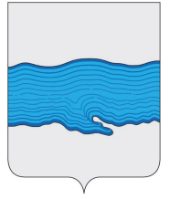 Совет Плёсского городского поселенияПриволжского муниципального районаИвановской области  РЕШЕНИЕ  г. Плёсот «01» февраля 2017 г                                                                                                                                                № 3О внесении изменений в решение Совета Плёсского городского поселения Приволжского муниципального района Ивановской области от 26.11.2015 года № 68 «Об утверждении Положения об оплате труда выборных должностных лиц местного самоуправления, осуществляющих свои полномочия на постоянной основе в Плёсском городском поселении»         В соответствии с Конституцией Российской Федерации, Федеральными законами от 06.10.2003 № 131-ФЗ "Об общих принципах организации местного самоуправления в Российской Федерации", от 02.03.2007 № 25-ФЗ «О муниципальной службе в Российской Федерации», законом Ивановской области от 23.06.2008 № 72-ОЗ «О муниципальной службе в Ивановской области», Уставом Плёсского городского поселения, Совет Плёсского городского поселения РЕШИЛ:          1. В соответствии с Распоряжением Правительства РФ от 6 декабря 2017 года N 2716-р внести изменения в Положение об оплате труда выборных должностных лиц местного самоуправления, осуществляющих свои полномочия на постоянной основе в Плёсском городском поселении:- абзац 7 пункта 3 изложить в новой редакции «Установить должностной оклад для расчета ежемесячного денежного поощрения, ежемесячной процентной надбавки за работу со сведениями, составляющими государственную тайну, премии за достигнутые результаты работы и выплаты к ежегодному оплачиваемому отпуску, в следующем размере:-  Глава Плёсского городского поселения – 8230,0 рублей.» - Приложение к Положению об оплате труда выборных должностных лиц местного самоуправления, осуществляющих свои полномочия на постоянной основе в Плёсском городском поселении изложить в новой редакции:ДЕНЕЖНОЕ ВОЗНАГРАЖДЕНИЕВЫБОРНЫХ ДОЛЖНОСТНЫХ ЛИЦ МЕСТНОГОСАМОУПРАВЛЕНИЯ ПЛЁССКОГО ГОРОДСКОГО ПОСЕЛЕНИЯ          2. Данное решение вступает в силу с момента опубликования в официальном издании нормативно-правовых актов Совета и администрации Плёсского городского поселения «Вестник Совета и администрации Плёсского городского поселения» и распространяется на правоотношения, возникшие с 01 января 2018 года.  Председатель Совета   Плёсского городского поселения                                                Каримов Т.О.  Врип главы Плёсского городского поселения                           Захаров   Н.В. 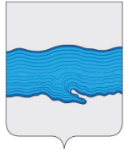 Совет Плёсского городского поселенияПриволжского муниципального районаИвановской области  РЕШЕНИЕ  г. Плёсот «01» февраля 2017 г                                                                                                                                   № 4О внесении изменений в решение  Совета Плёсского городского поселения Приволжского муниципального района Ивановской области от 18.07.2017 года № 27 «Об утверждении Положения о системе оплаты труда муниципальных служащих Плёсского городского поселения»        В соответствии с Конституцией Российской Федерации, Федеральными законами от 06.10.2003 № 131-ФЗ "Об общих принципах организации местного самоуправления в Российской Федерации", от 02.03.2007 № 25-ФЗ «О муниципальной службе в Российской Федерации», законом Ивановской области от 23.06.2008 № 72-ОЗ «О муниципальной службе в Ивановской области», Уставом Плёсского городского поселения, Совет Плёсского городского поселения РЕШИЛ:          1. В соответствии со статьей 5 Положения о системе оплаты труда муниципальных служащих Плёсского городского поселения и Распоряжением Правительства РФ от 6 декабря 2017 года N 2716-р  Приложение № 1 к Положению О системе оплаты труда муниципальных служащих Плёсского городского поселения изложить в новой редакции  (прилагается).          2. Данное решение вступает в силу с момента опубликования в официальном издании нормативно-правовых актов Совета и администрации Плёсского городского поселения «Вестник Совета и администрации Плёсского городского поселения» и распространяется на правоотношения, возникшие с 01 января 2018 года.  Председатель Совета   Плёсского городского поселения                                              Каримов Т.О.  Врип главы Плёсского городского поселения                         Захаров  Н.В. Приложение № 1к Положению О системе оплаты труда муниципальных служащих Плёсского городского поселенияРАЗМЕРЫдолжностных окладов и ежемесячного денежного поощрения муниципальных служащих Плёсского городского поселения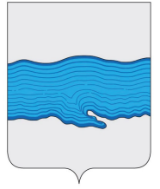 Совет Плёсского городского поселенияПриволжского муниципального районаИвановской области  РЕШЕНИЕ  г. Плёсот «01» февраля 2017 г                                                                                 № 5О внесении изменений в решение  Совета Плёсского городского поселения Приволжского муниципального района Ивановской области от 15.09.2015 года № 47 «Об утверждении Положения о системе оплате труда служащих, замещающих должности, не отнесённые к должностям муниципальной службы, и осуществляющих техническое обеспечение деятельности администрации Плёсского городского поселения Приволжского муниципального района Ивановской области»         В соответствии с Конституцией Российской Федерации, Федеральным законом от 6 октября . №131-ФЗ «Об общих принципах организации местного самоуправления в Российской Федерации», Уставом Плёсского городского поселения, Совет Плёсского городского поселения РЕШИЛ:В соответствии c Распоряжением Правительства РФ от 06.12.2017 №2716р  внести изменение в Положение об оплате труда служащих, замещающих должности, не отнесенные к должностям муниципальной службы, и осуществляющих техническое обеспечение деятельности Администрации Плёсского городского поселения:-  пункт 2.2 Положения изложить в новой редакции «Установить размеры должностных окладов служащих, замещающих должности, не отнесенные к должностям муниципальной службы, и осуществляющих техническое обеспечение деятельности администрации Плёсского городского поселения, в следующих размерах:	2. Данное решение вступает в силу с момента опубликования в официальном издании нормативно-правовых актов Совета и администрации Плёсского городского поселения «Вестник Совета и администрации Плёсского городского поселения» и распространяется на правоотношения, возникшие с 01 января 2018 года.  Председатель Совета Плёсского                                            Каримов Т.О.   городского поселения                                                                 Врип главы Плёсского городского                                          Захаров Н.В. поселения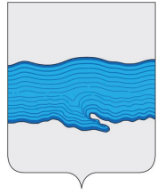 Совет Плёсского городского поселенияПриволжского муниципального районаИвановской области  РЕШЕНИЕ  г. Плёс от «01» февраля 2017 г                                                                                                                                   № 6О внесении изменений в решение  Совета Плёсского городского поселения Приволжского муниципального района Ивановской области от 15.09.2015 года № 48 «Об утверждении Положения об оплате труда работников, осуществляющих техническое обеспечение деятельности в органах местного самоуправления Плёсского городского поселения»         В соответствии с Конституцией Российской Федерации, Уставом Плёсского городского поселения, Совет Плёсского городского поселения РЕШИЛ:В соответствии c Распоряжением Правительства РФ от 06.12.2017 №2716р внести изменение в Положение об оплате труда работников, осуществляющих техническое обеспечение деятельности в органах местного самоуправления Плёсского городского поселения:- абзац 2 пункта 2 Положения изложить в новой редакции «Должностной оклад: 	водитель легкового автомобиля	4960,0 руб.					                        уборщица	2650,0 руб.»          	2. Данное решение вступает в силу с момента опубликования в официальном издании нормативно-правовых актов Совета и администрации Плёсского городского поселения «Вестник Совета и администрации Плёсского городского поселения» и распространяется на правоотношения, возникшие с 01 января 2018 года.  Председатель Совета   Плёсского городского поселения                                                           Каримов Т.О.  Врип главы Плёсского городского поселения                                      Захаров Н.В.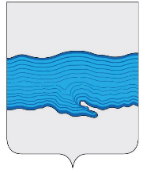 Совет Плёсского городского поселения Приволжского муниципального района                   Ивановской области  РЕШЕНИЕ  г.Плёсот «01» февраля  2018 г.                                                                                          № 7О принятии имущества из собственности Приволжского муниципального района Ивановской области в собственность Плёсского городского поселения Приволжского муниципального района Ивановской областиРуководствуясь Федеральным Законом от 06.10.2003 №131-ФЗ «Об общих принципах организации местного самоуправления в Российской Федерации»,  Уставом Плёсского городского поселения,  на основании решения Совета Приволжского муниципального района от 21.12.2017 г. №110 «О передаче недвижимого имущества из собственности Приволжского муниципального района в собственность Плесского городского поселения», Совет Плёсского городского поселенияРЕШИЛПринять в муниципальную собственность Плёсского городского поселения объект недвижимого имущества: здание котельной, площадью 391 кв.м., расположенное по адресу: Ивановская область, Приволжский район, г. Плес, ул. Калинина, д.6, балансовой стоимостью 1 892 445,28 (один миллион восемьсот девяносто две тысячи четыреста сорок пять рублей 28 копеек), остаточной стоимостью 535 737,30 (пятьсот тридцать пять тысяч семьсот тридцать семь рублей 30 копеек).Включить имущество, указанное в п. 1 в состав казны Плесского городского поселения Приволжского муниципального района Ивановской области. Опубликовать данное решение в официальном издании нормативно-правовых актов Совета и администрации Плёсского городского поселения «Вестник Совета и администрации Плёсского городского поселения».Данное решение вступает в силу со дня его опубликования.  Председатель Совета Плёсского городского поселения                    Каримов Т.О.  Врип главы Плёсского городского поселения                                    Захаров Н.В.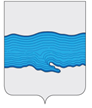 Совет Плёсского городского поселенияПриволжского муниципального районаИвановской областиРЕШЕНИЕг.Плёсот «01» февраля 2018г.                                                                                                                                   № 8О внесении изменений в Регламент Совета Плёсского городского поселения, утвержденный решением Совета Плёсского городского поселения от 01.10.2015г. №51В соответствии с Уставом Плёсского городского поселения, руководствуясь Федеральным законом от 06.10.2003 г. № 131-ФЗ «Об общих принципах организации местного самоуправления в Российской Федерации», Совет Плёсского городского поселения РЕШИЛ:Внести изменения в Регламент Совета Плёсского городского поселения, утвержденный решением Совета Плёсского городского поселения от 01.10.2015 г. №51:В главе 8 Регламента:часть 10 статьи 50 главы 8 изложить в следующей редакции:«10.  Совет образует постоянные комиссии:а)  мандатную/антикоррупционную;б)контрольно–счётную палату Плёсского городского поселения Приволжского муниципального района Ивановской областив) комиссию по экономической политике, бюджету, финансам и налогам, муниципальному имуществуг)  комиссию по вопросам жилищно-коммунального хозяйства;д) комиссию по социальной политике и местному самоуправлению»;  2) дополнить статьей 52_1 следующего содержания:«Статья 52_1. Комиссия по экономической политике, бюджету, финансам и налогам, муниципальному имуществу. К предметам ведения комиссии по экономической политике, бюджету, финансам и налогам, муниципальному имуществу относятся:1.формирование бюджета поселения, его распределение и рациональное использование;2.программы социально-экономического развития поселения, разработка социально значимых программ и их финансирование;3.контроль за выполнением решений Совета по использованию и расходованию бюджетных средств;4.внесение предложений по установлению и отмене налогов и сборов, входящих в компетенцию местного самоуправления. Заслушивание по этим вопросам докладов и сообщений руководителей соответствующих организаций;5.подготовка предложений по представлению льгот по местным налогам на территории поселения;6.поддержка перспективных направлений по улучшению жизни жителей муниципального образования, работы предприятий, учреждений и организаций;7.рассмотрение результатов проверок использования распорядителями и получателями бюджетных средств;8.вопросы владения, пользования и распоряжения имуществом, находящимся в муниципальной собственности поселения.3) дополнить статьей 52_2 следующего содержания:« Статья 52_2. Комиссия по социальной политике и местному самоуправлению.К предметам ведения комиссии по социальной политике и местному самоуправлению относятся:программы и нормативные акты в сфере социального развития поселения;участие в разработке проектов социального развития поселения;3.вопросы создания условий для обеспечения жителей поселения услугами связи, общественного питания, торговли и бытового обслуживания; 4.вопросы создания условий для организации досуга и обеспечения жителей поселения услугами организаций культуры; 5.вопросы обеспечения условий для развития на территории поселения массовой физической культуры и спорта; 6.вопросы архивных фондов поселения; 7.вопросы по награждению граждан Плёсского городского поселения.»4) дополнить статьей 52_3 следующего содержания:«Статья 52_3. Комиссия по вопросам жилищно-коммунального хозяйства.К предметам ведения комиссии по вопросам жилищно-коммунального хозяйства относятся:1.вопросы организации благоустройства и озеленения территории поселения, использования и охраны городских лесов, расположенных в границах населенных пунктов поселения; 2.вопросы организации освещения улиц и установки указателей с названиями улиц и номерами домов.  Опубликовать данное решение в официальном издании нормативно-правовых актов Совета и администрации Плёсского городского поселения «Вестник Совета и администрации Плёсского городского поселения».Данное решение вступает в силу со дня его опубликования.Председатель СоветаПлесского городского поселения                                                                                        Каримов Т.О.Врип главы Плесскогогородского поселения                                                                                                          Захаров Н.В.  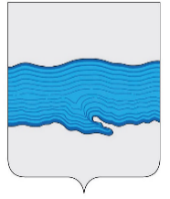 Совет Плёсского городского поселения Приволжского муниципального района                   Ивановской области  РЕШЕНИЕ  г.Плёсот «01» февраля  2018 г.                                                                                                                 № 9О принятии имущества из собственности Приволжского городского поселения Приволжского муниципального района Ивановской области в собственность Плёсского городского поселения Приволжского муниципального района Ивановской областиРуководствуясь Федеральным Законом от 06.10.2003 №131-ФЗ «Об общих принципах организации местного самоуправления в Российской Федерации»,  Уставом Плёсского городского поселения,  на основании решения Совета Приволжского городского поселения от 24.01.2018 г. №3 «О передаче имущества из собственности Приволжского городского поселения в собственность Плесского городского поселения», Совет Плёсского городского поселенияРЕШИЛПринять в муниципальную собственность Плёсского городского поселения недвижимое имущество согласно приложению.Включить имущество согласно приложению в состав казны Плесского городского поселения Приволжского муниципального района Ивановской области. Опубликовать данное решение в официальном издании нормативно-правовых актов Совета и администрации Плёсского городского поселения «Вестник Совета и администрации Плёсского городского поселения».Данное решение вступает в силу со дня его опубликования.  Председатель Совета  Плёсского городского поселения                  Каримов Т.О.                            Врип главы Плёсского городского поселения                                  Захаров Н.В.Приложениек Решению Совета Плесского городского поселенияот 01.02.2018г. № 9Перечень имущества№ и дата принятия ДокументаНаименование документаНомера страницСовет Плёсского городского поселенияСовет Плёсского городского поселенияСовет Плёсского городского поселенияОт 01.02.2018 №1Решение «О внесении изменений в решение Совета Плёсского городского поселения от 19.12.2017г. № 45 «О бюджете Плёсского городского поселения на 2018 год и плановый период 2019 - 2020 годы»        »3От 01.02.2018 №2Решение «Об утверждении структуры Администрации Плёсского городского поселения»36От 01.02.2018 №3Решение «О внесении изменений в решение Совета Плёсского городского поселения Приволжского муниципального района Ивановской области от 26.11.2015 года № 68 «Об оплате труда выборных должностных лиц местного самоуправления, осуществляющих свои полномочия на постоянной основе в Плёсском городском поселении»38От 01.02.2018 №4Решение «О внесении изменений в решение Совета Плёсского городского поселения Приволжского муниципального района Ивановской области от 18.07.2017 года №27 «Об утверждении Положения о системе оплаты труда муниципальных служащих Плёсского городского поселения39От 01.02.2018 №5Решение «О внесении изменений в решение  Совета Плёсского городского поселения Приволжского муниципального района Ивановской области от 15.09.2015 года № 47 «Об утверждении Положения о системе оплате труда служащих, замещающих должности, не отнесённые к должностям муниципальной службы, и осуществляющих техническое обеспечение деятельности администрации Плёсского городского поселения Приволжского муниципального района Ивановской области»40От 01.02.2018 №6Решение «О внесении изменений в решение  Совета Плёсского городского поселения Приволжского муниципального района Ивановской области от 15.09.2015 года № 48 «Об утверждении Положения об оплате труда работников, осуществляющих техническое обеспечение деятельности в органах местного самоуправления Плёсского городского поселения»41От 01.02.2018 №7Решение «О принятии имущества из собственности Приволжского муниципального района Ивановской области в собственность Плёсского городского поселения Приволжского муниципального района Ивановской области (котельная)»41От 01.02.2018 №8Решение «О внесении изменений в Регламент Совета Плёсского городского поселения, утвержденный решением Совета Плёсского городского поселения от 01.10.2015г. №51»42От 01.02.2018 №9О принятии имущества из собственности Приволжского городского поселения Приволжского муниципального района Ивановской области в собственность Плёсского городского поселения Приволжского муниципального района Ивановской области (больница)43Код классификации доходов бюджетов Российской Федерации         Наименование доходовСумма , рубСумма , рубСумма , рубКод классификации доходов бюджетов Российской Федерации         Наименование доходовСумма , рубСумма , рубСумма , рубКод классификации доходов бюджетов Российской Федерации         Наименование доходов2018 год2019 год2020 год000 1 00 00000 00 0000 000Налоговые и неналоговые доходы45 045 052,3342 861 250,0742 895 314,28000 1 01 00000 00 0000 000НАЛОГИ НА ПРИБЫЛЬ, ДОХОДЫ26 744 569,2924 212 150,0724 212 150,07182 1 01 02010 01 0000 110Налог на доходы физических лиц с доходов, источником которых является налоговый агент, за исключением доходов, в отношении которых исчисление и уплата налога осуществляются в соответствии со статьями 227, 2271 и 228 Налогового кодекса Российской Федерации24 379 602,1722 890 350,0722 890 350,07182 1 01 02020 01 0000 110Налог на доходы физических лиц, полученных от осуществления деятельности физическими лицами, зарегистрированными в качестве  индивидуальных предпринимателей, нотариусов, занимающихся частной практикой, адвокатов,     учредивших адвокатские кабинеты и других лиц,    занимающихся частной практикой в соответствии со статьей 227 Налогового кодекса Российской Федерации          312 402,14178 800,00178 800,00182 1 01 02030 01 0000 110Налог на доходы физических лиц с доходов, полученных физическими лицами в соответствии со статьей 228 Налогового кодекса Российской Федерации2 052 564,981 143 000,001 143 000,00000  1 03 00000 00 0000 000НАЛОГИ НА ТОВАРЫ (РАБОТЫ, УСЛУГИ), РЕАЛИЗУЕМЫЕ НА ТЕРРИТОРИИ РОССИЙСКОЙ ФЕДЕРАЦИИ737 297,12831 762,23865 826,44000 1 03 02000 01 0000 110Акцизы по подакцизным товарам (продукции), производимым на территории Российской Федерации737 297,12831 762,23865 826,44100 1 03 02230 01 0000 110Доходы от уплаты акцизов на дизельное топливо, подлежащие распределению между бюджетами субъектов Российской Федерации и местными бюджетами с учетом установленных дифференцированных нормативов отчислений в местные бюджеты275 021,61311 716,10329 354,12100 1 03 02240 01 0000 110Доходы от уплаты акцизов на моторные масла для дизельных и (или) карбюраторных (инжекторных) двигателей, подлежащие распределению между бюджетами субъектов Российской Федерации и местными бюджетами с учетом установленных дифференцированных нормативов отчислений в местные бюджеты2 110,702 189,282 248,30100 1 03 02250 01 0000 110Доходы от уплаты акцизов на автомобильный бензин, подлежащие распределению между бюджетами субъектов Российской Федерации и местными бюджетами с учетом установленных дифференцированных нормативов отчислений в местные бюджеты502 694,72560 058,47591 261,87100 1 03 02260 01 0000 110Доходы от уплаты акцизов на прямогонный бензин, подлежащие распределению между бюджетами субъектов Российской Федерации и местными бюджетами с учетом установленных дифференцированных нормативов отчислений в местные бюджеты-42 529,91-42 201,62-57 037,85000 1 05 00000 00 0000 000НАЛОГИ НА СОВОКУПНЫЙ ДОХОД0,000,000,00182 1 05 03010 01 0000 110Единый сельскохозяйственный налог0,000,000,00000 1 06 00000 00 0000 000НАЛОГИ НА ИМУЩЕСТВО10 660 764,4010 660 764,4010 660 764,40000 1 06 01000 00 0000 110 Налог на имущество физических лиц1 206 400,001 206 400,001 206 400,00182 1 06 01030 13 0000 110 Налог на имущество физических лиц, взимаемый по ставкам , применяемым к  объектам налогообложения , расположенным в границах городских  поселений1 206 400,001 206 400,001 206 400,00000 1 06 06000 00 0000 110Земельный налог9 454 364,409 454 364,409 454 364,40000 1 06 06040 00 0000 110Земельный налог с физических лиц2 197 959,202 197 959,202 197 959,20182 1 06 06043 13 0000 110 Земельный налог с физических лиц, обладающих земельным участком, расположенным в границах городских поселений2 197 959,202 197 959,202 197 959,20182 1 06 06030 03 0000 110 Земельный налог с организаций7 256 405,207 256 405,207 256 405,20182 1 06 06033 13 0000 110 Земельный налог с организаций, обладающих земельным участком, расположенным в границах городских поселений7 256 405,207 256 405,207 256 405,20000 1 08 00000 00 0000 000ГОСУДАРСТВЕННАЯ ПОШЛИНА100,00100,00100,00220 1 08 04020 01 1000 110Государственная пошлина за совершение нотариальных действий должностными лицами органов местного самоуправления, уполномоченными в соответствии с законодательными актами Российской Федерации на совершение нотариальных действий100,00100,00100,00000 1 11 00000 00 0000 000ДОХОДЫ ОТ ИСПОЛЬЗОВАНИЯ ИМУЩЕСТВА, НАХОДЯЩЕГОСЯ В ГОСУДАРСТВЕННОЙ И МУНИЦИПАЛЬНОЙ СОБСТВЕННОСТИ 1 621 802,781 541 692,011 541 692,01220 1 11 05013 13 0000 120         Доходы, полученные в виде арендной платы за земельные участки, государственная собственность на которые не разграничена и которые расположены в границах городских  поселений , а также средства  от продажи права на заключение договоров аренды указанных земельных участков1 323 230,131 243 119,361 243 119,36220 1 11 05035 13 0000 120Доходы от сдачи в аренду имущества, находящегося в оперативном управлении органов управления городских поселений и созданных ими учреждений ( за исключением имущества муниципальных бюджетных и  автономных учреждений)298 572,65298 572,65298 572,65220 1 11 09045 13 0000 120Прочие поступления от использования имущества, находящегося в собственности городских поселений (за исключением имущества муниципальных бюджетных и  автономных учреждений, а также имущества муниципальных унитарных предприятий, в том числе казенных)0,000,000,00000 1 13 00000 00 0000 000ДОХОДЫ ОТ ОКАЗАНИЯ ПЛАТНЫХ УСЛУГ (РАБОТ) И КОМПЕНСАЦИИ ЗАТРАТ ГОСУДАРСТВА360 000,00360 000,00360 000,00220 1 13 01995 13 0000 130Прочие доходы от оказания платных услуг(работ) получателями средств бюджетов городских поселений 360 000,00360 000,00360 000,00000 1 14 00000 00 0000 000ДОХОДЫ ОТ ПРОДАЖИ МАТЕРИАЛЬНЫХ И НЕМАТЕРИАЛЬНЫХ АКТИВОВ4 620 518,744 954 781,364 954 781,36220 1 14 02053 13 0000 410            Доходы от реализации иного  имущества, находящегося в собственности городских  поселений ( за исключением  имущества муниципальных бюджетных и автономных учреждений, а также имущества муниципальных унитарных предприятий, в том числе казенных) в части реализации основных средств по указанному имуществу4 540 518,744 874 781,364 874 781,36220 1 14 06013 13 0000 430Доходы от продажи земельных участков, государственная собственность на которые не разграничена и которые расположены в границах  городских поселений80 000,0080 000,0080 000,00000 1 16 00000 00 0000 000ШТРАФЫ, САНКЦИИ, ВОЗМЕЩЕНИЕ УЩЕРБА0,000,000,00000 1 16 00000 00 0000 140Прочие поступления от денежных взысканий (штрафов) и иных сумм в возмещение ущерба0,00000 1 16 90050 13 0000 140Прочие поступления от денежных взысканий (штрафов) и иных сумм в возмещение ущерба, зачисляемые в бюджеты городских поселений0,00000 1 17 00000 00 0000 000ПРОЧИЕ НЕНАЛОГОВЫЕ ДОХОДЫ300 000,00300 000,00300 000,00220 1 17 05050 13 0000 180Прочие неналоговые доходы бюджетов городских поселений300 000,00300 000,00300 000,00000 2 00 00000 00 0000 000БЕЗВОЗМЕЗДНЫЕ ПОСТУПЛЕНИЯ4 027 991,982 194 045,00159 541,00220 2 02 15001 13 0000 151Дотации бюджетам  городских поселений  на выравнивание уровня бюджетной обеспеченности 1 145 900,001 027 200,000,00220 2 02 25519 13 0000 151Субсидия бюджетам городских поселений на поддержку отрасли культуры1 111,001 141,001 141,00220 2 02 25555 13 0000 151 Субсидии бюджетам городских поселений на поддержку государственных программ субъектов Российской Федерации и муниципальных программ формирования современной городской среды0,00220 2 02 35120 13 0000 151Субвенции бюджетам городских  поселений на составление (изменение) списков кандидатов в присяжные заседатели федеральных судов общей юрисдикции в Российской Федерации0,000,000,00220 202 35082 13 0000 151Субвенции бюджетам городских поселений на предоставление жилых помещений детям-сиротам и детям, оставшимся без попечения родителей, лицам из их числа по договорам найма специализированных жилых помещений1 012 704,001 012 704,00220 2 02 35118 13 0000 151Субвенции бюджетам городских  поселений на осуществление первичного воинского учета на территориях, где отсутствуют военные комиссариаты151 300,00153 000,00158 400,00 220 202 49999 13 0000 151Прочие межбюджетные трансферты, передаваемые бюджетам городских поселений201 676,820,000,00220 202 20216 13 0000 151Субсидии бюджетам городских поселений на осуществление дорожной деятельности в отношении автомобильных дорог общего пользования, а также капитального ремонта и ремонта дворовых территорий многоквартирных домов, проездов к дворовым территориям многоквартирных домов населенных пунктов0,00220 202 29999 13 0000 151Прочие субсидии, в том числе:1 515 300,160,000,00220 202 29999 13 0000 151Субсидии бюджетам муниципальных образований на повышение эксплуатационной надёжности гидротехнических сооружений путём их приведения в безопасное техническое состояние в рамках государственной программы Ивановский области "Развитие водохозяйственного комплекса Ивановской области"0,00220 202 29999 13 0000 151Субсидии бюджетам муниципальных образований на софинансирование расходов, связанных с поэтапным доведением средней заработной платы работникам культуры  муниципальных учреждений культуры Ивановской области до средней заработной платы в Ивановской области2 422 725,00220 2 19 60010 13 0000 151Возврат прочих остатков субсидий, субвенций и иных межбюджетных трансфертов, имеющих целевое назначение, прошлых лет из бюджетов городских поселений-907 424,84                          ВСЕГО ДОХОДОВ:49 073 044,3145 055 295,0743 054 855,28Код классификации доходов бюджетов Российской Федерации, код главного администратора доходов областного бюджетаКод классификации доходов бюджетов Российской Федерации, код главного администратора доходов областного бюджетаНаименование Код классификации доходов бюджетов Российской Федерации, код главного администратора доходов областного бюджетаКод классификации доходов бюджетов Российской Федерации, код главного администратора доходов областного бюджетаНаименование Код классификации доходов бюджетов Российской Федерации, код главного администратора доходов областного бюджетаКод классификации доходов бюджетов Российской Федерации, код главного администратора доходов областного бюджетаНаименование 112182182Управление Федеральной налоговой службы по Ивановской области182 1 01 02010 01 0000 110Налог на доходы физических лиц с доходов, источником которых является налоговый агент, за исключением доходов, в отношении которых исчисление и уплата налога осуществляются в соответствии со статьями 227, 2271 и 228 Налогового кодекса Российской Федерации182 1 01 02020 01 0000 110Налог на доходы физических лиц, полученных от осуществления деятельности физическими лицами, зарегистрированными в качестве  индивидуальных предпринимателей, нотариусов, занимающихся частной практикой, адвокатов,     учредивших адвокатские кабинеты и других лиц,    занимающихся частной практикой в соответствии со статьей 227 Налогового кодекса Российской Федерации          182 1 01 02030 01 0000 110Налог на доходы физических лиц с доходов, полученных физическими лицами в соответствии со статьей 228 Налогового кодекса Российской Федерации182 1 05 03010 01 0000 110Единый сельскохозяйственный налог182 1 06 01030 13 0000 110 Налог на имущество физических лиц, взимаемый по ставкам , применяемым к  объектам налогообложения , расположенным в границах городских поселений182 1 06 06033 13 0000 110 Земельный налог с организаций, обладающих земельным участком, расположенным в границах городских поселений182 1 06 06043 13 0000 110 Земельный налог с физических лиц, обладающих земельным участком, расположенным в границах городских поселений100100Управление Федерального казначейства по Ивановской области1001 03 02230 01 0000 110Доходы от уплаты акцизов на дизельное топливо, подлежащие распределению между бюджетами субъектов Российской Федерации и местными бюджетами с учетом установленных дифференцированных нормативов отчислений в местные бюджеты100 1 03 02240 01 0000 110Доходы от уплаты акцизов на моторные масла для дизельных и (или) карбюраторных (инжекторных) двигателей, подлежащие распределению между бюджетами субъектов Российской Федерации и местными бюджетами с учетом установленных дифференцированных нормативов отчислений в местные бюджеты1001 03 02250 01 0000 110Доходы от уплаты акцизов на автомобильный бензин, подлежащие распределению между бюджетами субъектов Российской Федерации и местными бюджетами с учетом установленных дифференцированных нормативов отчислений в местные бюджеты100 1 03 02260 01 0000 110Доходы от уплаты акцизов на прямогонный бензин, подлежащие распределению между бюджетами субъектов Российской Федерации и местными бюджетами с учетом установленных дифференцированных нормативов отчислений в местные бюджеты220220Администрация Плесского городского поселения. ИНН 3719009150; КПП 370501001220 1 08 04020 01 0000 110Государственная пошлина за совершение нотариальных действий должностными лицами органов местного самоуправления, уполномоченными в соответствии с законодательными актами Российской Федерации на совершение нотариальных действий220 1 11 05013 13 0000 120 Доходы, получаемые в виде арендной платы за земельные участки, государственная собственность на которые не разграничена и которые расположены в границах городских  поселений, а также средства от продажи права на заключения договоров аренды указанных земельных участках220 1 11 05035 13 0000 120Доходы от сдачи в аренду имущества, находящегося в оперативном управлении органов управления городских поселений и созданных ими учреждений ( за исключением имущества муниципальных  бюджетных и автономных учреждений)220 1 11 09045 13 0000 120Прочие поступления от использования имущества, находящегося в собственности городских  поселений (за исключением имущества муниципальных бюджетных и  автономных учреждений, а также имущества муниципальных унитарных предприятий, в том числе казенных)220 1 13 01995 13 0000 130Прочие доходы от оказания платных услуг (работ) получателями средств бюджетов  городских поселений 220 1 13 02995 13 0000 130Прочие доходы от компенсации затрат бюджетов  городских поселений 2201 14 02053 13 0000 410Доходы от реализации иного  имущества, находящегося в собственности городских  поселений ( за исключением  имущества муниципальных бюджетных и автономных учреждений, а также имущества муниципальных унитарных предприятий, в том числе казенных) в части реализации основных средств по указанному имуществу220 114 06013 13 0000 430Доходы от продажи земельных участков, государственная собственность на которые не разграничена и которые расположены в границах городских  поселения220 1 15 02050 13 0000 140Платежи, взимаемые органами местного самоуправления   (организациями)   городских  поселений за выполнение определенных функций220 1 16 23051 13 0000 140Доходы  от  возмещения   ущерба   при   возникновении   страховых    случаев по обязательному  страхованию гражданской ответственности, когда    выгодоприобретателями       выступают   получатели средств      бюджетов  городских  поселений2201 16 23052 13 0000 140Доходы  от  возмещения   ущерба   при   возникновении   страховых случаев, когда    выгодоприобретателями       выступают  получатели      средств      бюджетов   городских   поселений2201 16 90050 13 0000 140Прочие поступления от денежных взысканий (штрафов) и иных сумм в возмещение ущерба, зачисляемые в бюджеты городских поселений2201 17 01050 13 0000 180Невыясненные поступления, зачисляемые в бюджеты городских поселений2201 17 05050 13 0000 180Прочие неналоговые доходы бюджетов  городских поселений2202 02 02077 13 0000 151Субсидии бюджетам городских  поселений на софинансирование капитальных вложений в объекты муниципальной собственности2202 02 15001 13 0000 151Дотации бюджетам  городских  поселений  на выравнивание уровня бюджетной обеспеченности поселений2202 02 1500213 0000 151Дотации бюджетам городских  поселений на поддержку мер по обеспечению сбалансированности бюджетов2202 02 25519 13 0000 151Субсидия бюджетам городских поселений на поддержку отрасли культуры220 2 02 25555 13 0000 151 Субсидии бюджетам городских поселений на поддержку государственных программ субъектов Российской Федерации и муниципальных программ формирования современной городской среды2202 02 29999 13 0000 151Прочие субсидии бюджетам городских поселений2202 02 30024 13 0000 151Субвенции бюджетам  городских поселений на выполнение передаваемых полномочий субъектов Российской Федерации220 2 02 35082 13 0000 151Субвенции бюджетам городских  поселений на предоставление жилых помещений детям-сиротам и детям, оставшимся без попечения родителей, лицам из их числа по договорам найма специализированных жилых помещений 220 2 02 35118 13 0000 151Субвенции бюджетам городских  поселений на осуществление первичного воинского учета на территориях, где отсутствуют военные комиссариаты220 2 02 35120 13 0000 151Субвенции бюджетам городских  поселений на составление (изменение) списков кандидатов в присяжные заседатели федеральных судов общей юрисдикции в Российской Федерации2202 02 45144 13 0000 151Межбюджетные трансферты, передаваемые бюджетам городских поселений на комплектование книжных фондов библиотек муниципальных образований220 202 49999 13 0000 151Прочие межбюджетные трансферты, передаваемые бюджетам городских поселений220 2 08 05000 13 0000 180Перечисления из бюджетов городских поселений  (в бюджеты   городских поселений) для  осуществления возврата (зачета излишне уплаченных или излишне взысканных сумм налогов, сборов и иных платежей, а  также сумм процентов  за   несвоевременное осуществление такого возврата и процентов, начисленных на излишне взысканные суммы220 2 18 05010 13 0000 151Доходы бюджетов городских  поселений от возврата остатков субсидий, субвенций и иных межбюджетных трансфертов, имеющих целевое назначение, прошлых лет из бюджетов муниципальных районов220 2 18 05030 13 0000 180Доходы  бюджетов городских поселений  от  возврата  иными                                    организациями остатков субсидий прошлых лет2202 19 60010 13 0000 151Возврат    остатков    субсидий,     субвенций  и иных межбюджетных трансфертов, имеющих целевое назначение, прошлых лет из бюджетов городских  поселенийКод бюджетной классификацииНаименование2018 год  Сумма, руб.2019 год  Сумма, руб.2020 год  Сумма, руб.220 01 05 00 00 00 0000 000Изменение остатков средств на счетах по учету средств бюджета-332369,69-114400,13-148464,34220 01 05 02 00 00 0000 500Увеличение прочих остатков средств бюджета49 073 044,3145 055 295,0743 054 855,28220 01 05 02 01 13 0000 510Увеличение прочих остатков денежных средств бюджетов городских поселений49 073 044,3145 055 295,0743 054 855,28220 01 05 02 00 00 0000 600Уменьшение остатков средств бюджета48 740 674,6244 940 894,9442 906 390,94220 01 05 02 01 13 0000 610Уменьшение остатков денежных средств бюджетов городских поселений48 740 674,6244 940 894,9442 906 390,94НаименованиеКод целевой статьиКод вида расходов2018г., руб.2019г., руб.2020г., руб.НаименованиеКод целевой статьиКод вида расходов2019г., руб.2020г., руб.Муниципальная программа Плесского городского поселения "Совершенствование местного самоуправления Плесского городского поселения"01000000008 516 000,418 500 000,008 500 000,00Подпрограмма "Развитие муниципальной службы Плесского городского поселения"011000000030 000,0030 000,0030 000,00Основное мероприятие " Профессиональная подготовка, переподготовка и повышение квалификации"011010000030 000,0030 000,0030 000,00Мероприятия по профессиональной подготовке, переподготовке и повышению квалификации (Закупка товаров, работ и услуг для государственных (муниципальных) нужд)011012020020030 000,0030 000,0030 000,00Подпрограмма "Открытая информационная политика органов местного самоуправления Плёсского городского поселения"0120000000678 145,891 165 610,001 165 610,00Основное мероприятие " Информатизация и освещение деятельности органов местного самоуправления"0120100000678 145,891 165 610,001 165 610,00Информатизация и освещение деятельности законодательного (представительного) органа городского поселения . (Закупка товаров, работ и услуг для государственных (муниципальных) нужд)012010001020055 560,0053 610,0053 610,00Информатизация и освещение деятельности  исполнительного органа городского поселения. (Закупка товаров, работ и услуг для государственных (муниципальных) нужд)0120100030200236 300,00236 300,00236 300,00Повышение эффективности системы муниципального управления и инвестиционного потенциала городского поселения.(Закупка  товаров,  работ  и  услуг  для государственных  (муниципальных) нужд)0120120020200302 700,00302 700,00302 700,00Повышение эффективности системы муниципального управления и инвестиционного потенциала городского поселения. (Иные бюджетные ассигнования).01201200208000,000,000,00Освещение деятельности органов местного самоуправления   городского поселения, взаимодействие с населением. (Закупка  товаров,  работ  и  услуг  для государственных  (муниципальных) нужд)012012003020083 585,89573 000,00573 000,00Подпрограмма "Обеспечение деятельности органов местного самоуправления Плесского городского поселения"01300000007 807 854,527 304 390,007 304 390,00Основное мероприятие " Обеспечение деятельности  законодательного (представительного) органа городского поселения"0130100000481 832,40468 690,00468 690,00Обеспечение функций  законодательного (представительного) органа городского поселения . (Расходы на выплаты персоналу в целях обеспечения выполнения функций государственными (муниципальными) органами, казенными учреждениями, органами управления государственными внебюджетными фондам )0130100010100341 702,40328 560,00328 560,00Обеспечение функций  законодательного (представительного) органа городского поселения . (Закупка товаров, работ и услуг для государственных (муниципальных) нужд)0130100010200112 245,00112 245,00112 245,00Обеспечение функций  законодательного (представительного) органа городского поселения .  (Иные бюджетные ассигнования)01301000108000,000,000,00Межбюджетные трансферты бюджетам муниципальных районов из бюджетов поселений на исполнение части полномочий по решению вопросов местного значения по внешнему контролю за исполнением бюджета . (Межбюджетные трансферы)013010008050027 885,0027 885,0027 885,00Основное мероприятие "Обеспечение деятельности Главы Плесского городского поселения"0130200000901 200,56866 539,00866 539,00Глава городского поселения. (Расходы на выплаты персоналу в целях обеспечения выполнения функций государственными (муниципальными) органами, казенными учреждениями, органами управления государственными внебюджетными фондами)0130200020100901 200,56866 539,00866 539,00Основное мероприятие "Обеспечение функций исполнительного органа городского поселения"01303000006 424 821,565 969 161,005 969 161,00Обеспечение функций исполнительного органа городского поселения . (Расходы на выплаты персоналу в целях обеспечения выполнения функций государственными (муниципальными) органами, казенными учреждениями, органами управления государственными внебюджетными фондами)01303000301004 549 087,924 374 123,004 374 123,00Обеспечение функций исполнительного органа городского поселения .  (Закупка товаров, работ и услуг для государственных (муниципальных) нужд)01303000302001 569 438,001 569 438,001 569 438,00Обеспечение функций  исполнительного органа городского поселения . (Иные бюджетные ассигнования)013030003080025 600,0025 600,0025 600,00Межбюджетные трансферты бюджетам муниципальных районов из бюджетов поселений на исполнение части полномочий по решению вопросов местного значения по контролю за исполнением бюджета . (Межбюджетные трансферы)0130300040500162 329,81Межбюджетные трансферты бюджетам муниципальных районов из бюджетов поселений на исполнение части полномочий по решению вопросов местного значения по контролю в сфере  закупок товаров, работ, услуг. (Межбюджетные трансферы)0130300050500118 365,83Межбюджетные трансферты бюджетам муниципальных районов из бюджетов поселений на исполнение части полномочий по решению вопросов местного значения  по организации определения поставщика . (Межбюджетные трансферы)01303000705000,000,000,00Муниципальная программа Плесского городского поселения "Социальная политика в Плесском городском поселении"02000000001 259 317,001 259 317,00246 613,00Подпрограмма " Организация общественных мероприятий"02100000008 000,008 000,008 000,00Основное мероприятие " Организация  и  проведение мероприятий, связанных  с государственными  праздниками,  юбилейными  и  памятными  датами"02101000008 000,008 000,008 000,00Организация  и  проведение мероприятий, связанных  с государственными  праздниками,  юбилейными  и  памятными  датами. (Закупка  товаров,  работ  и  услуг  для государственных  (муниципальных) нужд)02101200408 000,008 000,008 000,00Подпрограмма "Социальная поддержка отдельных категорий граждан"0250000000238 613,00238 613,00238 613,00Основное мероприятие "Выплата пенсий за выслугу лет"0250100000238 613,00238 613,00238 613,00Выплата пенсий за выслугу лет . (Социальное обеспечение и иные выплаты населению)0250170010300238 613,00238 613,00238 613,00Подпрограмма " Социальная поддержка  детей-сирот"02400000001 012 704,001 012 704,000,00Основное мероприятие "Предоставление жилых помещений детям-сиротам и детям, оставшимся без попечения родителей"02401000001 012 704,001 012 704,000,00Обеспечение предоставления жилых помещений детям-сиротам и детям, оставшимся без попечения родителей  . (Бюджетные инвестиции в объекты капитального строительства государственной (муниципальной) собственности)02401801804000,000,000,00Обеспечение предоставления жилых помещений детям-сиротам и детям, оставшимся без попечения родителей в рамках подпрограммы "Социальная поддержка детей-сирот" муниципальной программы "Социальная политика в Плесском городском поселении"02401R08204001 012 704,001 012 704,000,00Муниципальная программа "Управление и распоряжение муниципальным имуществом в Плесском городском поселении на 2017-2019 годы"0300000000170 000,00170 000,00170 000,00Подпрограмма " Повышение эффективности управления муниципальным имуществом"0310000000170 000,00170 000,00170 000,00Основное мероприятие "Оценка недвижимости, признание прав  и регулирование отношений по государственной  и муниципальной собственности"0310100000170 000,00170 000,00170 000,00Оценка недвижимости, признание прав  и регулирование отношений по государственной  и муниципальной собственности  (Закупка товаров, работ и услуг для государственных (муниципальных) нужд)0310120010200150 000,00150 000,00150 000,00Оценка недвижимости, признание прав  и регулирование отношений по государственной  и муниципальной собственности . (Иные бюджетные ассигнования).031012001080020 000,0020 000,0020 000,00Муниципальная программа " Защита населения и территории от чрезвычайных ситуаций, обеспечение пожарной безопасности и безопасности людей на водных объектах на 2015-2017 годы"0400000000300 000,00300 000,00300 000,00Подпрограмма "Осуществление мероприятий по гражданской обороне, защите населения и территорий Плесского городского поселения Приволжского муниципального района от чрезвычайных ситуаций природного и техногенного характера"04100000000,00100 000,00100 000,00Основное мероприятие "Гражданская оборона, защита населения и территорий от чрезвычайных ситуаций природного и техногенного характера04101000000,00100 000,00100 000,00Подготовка и защита населения от опасностей, возникающих при ведении военных действий, а также при возникновении чрезвычайных ситуаций и стихийных бедствий природного и техногенного характера . (Закупка товаров, работ и услуг для государственных (муниципальных) нужд)04101201002000,00100 000,00100 000,00Подпрограмма "Осуществление мероприятий по участию в предупреждении и ликвидации  последствий чрезвычайных ситуаций и обеспечению пожарной безопасности, в том числе по обеспечению безопасности людей на водных объектах, охране их жизни и здоровья" 0420000000296 700,00150 000,00150 000,00Основное мероприятие "Предупреждение и ликвидация  последствий чрезвычайных ситуаций и обеспечению пожарной безопасности, в том числе обеспечение безопасности людей на водных объектах, охрана их жизни и здоровья"0420100000296 700,00150 000,00150 000,00Обеспечение безопасности населения вследствие  чрезвычайных ситуаций . (Закупка товаров, работ и услуг для государственных (муниципальных) нужд)042012011020020 000,0050 000,0050 000,00Обеспечение безопасности населения вследствие  чрезвычайных ситуаций.(Бюджетные инвестиции в объекты капитального
строительства государственной (муниципальной) собственности). 0420120110400276 700,00Обеспечение пожарной безопасности и защиты населения Плесского городского поселения Приволжского муниципального района . (Закупка товаров, работ и услуг для государственных (муниципальных) нужд)04201201202000,00100 000,00100 000,00 Подпрограмма "Осуществление мероприятий по участию в профилактике терроризма и экстремизма на территории Плесского городского поселения"04300000003 300,0050 000,0050 000,00Основное мероприятие "Профилактика терроризма и зкстремизма"04301000003 300,0050 000,0050 000,00Обеспечение проведения мероприятий по профилактике терроризма и экстремизма   . (Закупка товаров, работ и услуг для государственных (муниципальных) нужд)04301201302003 300,0050 000,0050 000,00Муниципальная программа "Комплексное развитие транспортной инфраструктуры Плёсского городского поселения на 2017-2019 годы"050000000014 281 762,9114 281 762,9113 254 562,91 Подпрограмма "Дорожное хозяйство"051000000011 620 296,8211 620 296,8211 620 296,82Основное мероприятие " Содержание автомобильных дорог общего пользования местного значения, пешеходных зон, тротуаров и искусственных сооружений на них"051010000011 620 296,8211 620 296,8211 620 296,82Расходы на содержание автомобильных дорог общего пользования местного значения, пешеходных зон, тротуаров и искусственных сооружений на них . (Закупка товаров, работ и услуг для государственных (муниципальных) нужд)05101211102002 420 296,822 420 296,822 420 296,82Повышение уровня обустройства автомобильных дорог общего пользования.    (Закупка товаров, работ и услуг для государственных (муниципальных) нужд)0510121120200100 000,00100 000,00100 000,00Паспортизация автомобильных дорог общего пользования местного значения . (Закупка товаров, работ и услуг для государственных (муниципальных) нужд)0510121130200100 000,00100 000,00100 000,00Субсидии на возмещение затрат в связи с выполнением работ обслуживающим организациям, осуществляющим деятельность по содержанию автомобильных дорог и иных транспортных и инженерных сооружений05101211408009 000 000,009 000 000,009 000 000,00Подпрограмма "Капитальный ремонт и ремонт улично-дорожной сети" 05200000002 661 466,092 661 466,091 634 266,09Основное мероприятие "Капитальный ремонт текущий  ремонт уличной дорожной сети"05201000002 661 466,092 661 466,091 634 266,09Расходы на текущий  ремонт уличной дорожной сети. (Закупка товаров, работ и услуг для государственных (муниципальных) нужд)0520121140200460 481,46460 481,46460 481,46Расходы на капитальный  ремонт уличной дорожной сети. (Бюджетные инвестиции в объекты капитального строительства государственной (муниципальной) собственности)05201211504002 090 935,402 090 935,401 063 735,40Расходы на осуществление строительного контроля. (Закупка товаров, работ и услуг для государственных (муниципальных) нужд)0520121160200110 049,23110 049,23110 049,23Муниципальная программа "Обеспечение качественными жилищно-коммунальными услугами населения Плесского городского поселения" 06000000003 619 931,993 519 931,993 519 931,99Подпрограмма "Развитие жилищного хозяйства"06100000001 469 823,202 069 823,202 069 823,20Основное мероприятие " Развитие жилищного хозяйства"06101000001 469 823,202 069 823,202 069 823,20Софинансирование работ по капитальному ремонту многоквартирных домов, проводимому с привлечением средств собственников помещений в многоквартирном доме, в частности муниципального жилого фонда .       (Закупка товаров, работ и услуг для государственных (муниципальных) нужд)0610140010200369 823,20369 823,20369 823,20Прочие мероприятия в области жилищного хозяйства .    (Закупка товаров, работ и услуг для государственных (муниципальных) нужд)06101201502001 100 000,001 700 000,001 700 000,00Подпрограмма"Создание условий для обеспечения качественными коммунальными услугами"06200000002 150 108,791 450 108,791 450 108,79Основное мероприятие "Обеспечение населения теплоснабжением, водоснабжением и водоотведением, бытовыми услугами"06201000002 150 108,791 450 108,791 450 108,79Субсидии юридическим лицам и  индивидуальным предпринимателям, предоставляющим коммунальные услуги по холодному водоснабжению, горячему водоснабжению, водоотведению и очистке сточных вод населению, на возмещение недополученных доходов в связи с приведением размера платы граждан за коммунальные услуги в соответствие с их предельными индексами   ( Иные бюджетные ассигнования)06201802508000,000,000,00Возмещение недополученных доходов  организациям, предоставляющим населению бытовые услуги населению Плесского городского поселения"  (Иные бюджетные ассигнования)0620160010800978 108,791 100 108,791 100 108,79Прочие мероприятия в области коммунального хозяйства .  (Закупка товаров, работ и услуг для государственных (муниципальных) нужд))06201201702001 172 000,00350 000,00350 000,00Муниципальная программа "Энергосбережение и повышение энергетической эффективности в Плесском городском поселении"0700000000252 000,00252 000,00252 000,00Подпрограмма "Повышение энергетической эффективности в бюджетной сфере"0720000000252 000,00252 000,00252 000,00Основное мероприятие " Энергосбережение и повышение энергетической эффективности"0720100000252 000,00252 000,00252 000,00Замена светильников на светодиодные в существующей сети уличного освещения . (Закупка товаров, работ и услуг для государственных (муниципальных) нужд)0720121100200250 000,00250 000,00250 000,00Проведение мероприятий по энергосбережению и повышению энергоэффективности в подведомственных учреждениях  (МКУ КБО Плесского городского поселения - Дома культуры)  .  (Закупка товаров, работ и услуг для государственных (муниципальных) нужд)07201010102001 000,001 000,001 000,00Проведение мероприятий по энергосбережению и повышению энергоэффективности в подведомственных учреждениях  (МКУ КБО Плесского городского поселения - Библиотеки).   (Закупка товаров, работ и услуг для государственных (муниципальных) нужд)07201020102001 000,001 000,001 000,00 Муниципальная программа "Развитие культуры и сферы досуга в Плесском городском поселении" 080000000012 961 820,349 775 492,009 775 492,00Подпрограмма  "Организация культурного досуга и отдыха населения Плесского городского поселения"081000000010 717 528,428 338 350,008 338 350,00Основное мероприятие "Организация культурного досуга и отдыха населения "081010000010 717 528,428 338 350,008 338 350,00Обеспечение деятельности подведомственных учреждений (МКУ КБО Плесского городского поселения - Дома культуры) . (Расходы на выплаты персоналу в целях обеспечения выполнения функций государственными (муниципальными) органами, казенными учреждениями, органами управления государственными внебюджетными фондами)08101010001004 801 891,304 315 358,004 315 358,00Обеспечение деятельности подведомственных учреждений  (МКУ КБО Плесского городского поселения - Дома культуры).    (Закупка товаров, работ и услуг для государственных (муниципальных) нужд)08101010002003 508 105,043 508 105,043 508 105,04Обеспечение деятельности подведомственных учреждений  (МКУ КБО Плесского городского поселения - Дома культуры).   (Иные бюджетные ассигнования)0810101000800480 698,96480 698,96480 698,96Повышение заработной платы  работников культуры муниципальных учреждений культуры   до средней заработной платы в Ивановской области за счет средств областного бюджета.   (Расходы на выплаты персоналу в целях обеспечения выполнения функций государственными (муниципальными) органами, казенными учреждениями, органами управления государственными внебюджетными фондами)08101803401001 720 487,52Повышение заработной платы  работников культуры муниципальных учреждений культуры   до средней заработной платы в Ивановской области за счет средств бюджета  поселения. (Расходы на выплаты персоналу в целях обеспечения выполнения функций государственными (муниципальными) органами, казенными учреждениями, органами управления государственными внебюджетными фондами)0810170340100206 345,6034 188,0034 188,00Подпрограмма " Развитие библиотечной деятельности" 08200000002 244 291,921 437 142,001 437 142,00Основное мероприятие «Развитие библиотечного дела»08201000002 244 291,921 437 142,001 437 142,00Обеспечение деятельности подведомственных учреждений (МКУ КБО Плесского городского поселения - Библиотеки) . (Расходы на выплаты персоналу в целях обеспечения выполнения функций государственными (муниципальными) органами, казенными учреждениями, органами управления государственными внебюджетными фондами)0820102000100874 473,42833 561,00833 561,00Обеспечение деятельности подведомственных учреждений (МКУ КБО Плесского городского поселения -Библиотеки) . (Закупка товаров, работ и услуг для государственных (муниципальных) нужд)0820102000200582 188,00582 188,00582 188,00Обеспечение деятельности подведомственных учреждений ( МКУ КБО Плесского городского поселения  - Библиотеки). (Иные бюджетные ассигнования)08201020008000,000,000,00Повышение заработной платы  работников культуры муниципальных учреждений культуры   до средней заработной платы в Ивановской области за счет средств областного бюджета.   (Расходы на выплаты персоналу в целях обеспечения выполнения функций государственными (муниципальными) органами, казенными учреждениями, органами управления государственными внебюджетными фондами)0820180340100702 237,48Повышение заработной платы  работников культуры муниципальных учреждений культуры   до средней заработной платы в Ивановской области за счет средств бюджета  поселения .    (Расходы на выплаты персоналу в целях обеспечения выполнения функций государственными (муниципальными) органами, казенными учреждениями, органами управления государственными внебюджетными фондами)082017034010084 223,0220 252,0020 252,00Комплектование книжных фондов библиотек муниципальных образований за счет средств областного бюджета. (Закупка  товаров,  работ  и  услуг  для государственных  (муниципальных) нужд)08201R51912001 111,001 141,001 141,00Комплектование книжных фондов библиотек муниципальных образований. Софинансирование из бюджета поселения) (Закупка  товаров,  работ  и  услуг  для государственных  (муниципальных) нужд)08201L519120059,00Муниципальная программа "Благоустройство территорий Плесского городского поселения"10000000005 690 000,006 390 000,006 390 000,00Подпрограмма "Организация уличного освещения"10100000002 850 000,002 850 000,002 850 000,00Основное мероприятие "Организация уличного освещения"10101000002 850 000,002 850 000,002 850 000,00Содержание и ремонт уличного освещения. (Закупка товаров, работ и услуг для государственных (муниципальных) нужд)10101210102002 350 000,002 350 000,002 350 000,00Разработка проектно-сметной документации. (Закупка товаров, работ и услуг для государственных (муниципальных) нужд)1010121020200100 000,00100 000,00100 000,00Строительство линий уличного освещения. (Бюджетные инвестиции в объекты капитального строительства государственной (муниципальной) собственности)1010121030400400 000,00400 000,00400 000,00Реконструкция линий уличного освещения.(Закупка товаров, работ и услуг для государственных (муниципальных) нужд)1010121030200Подпрограмма " Организация и содержание мест захоронения"1030000000140 000,00140 000,00140 000,00Основное мероприятие  " Организация и содержание мест захоронения" 1030100000140 000,00140 000,00140 000,00Организация и содержание мест захоронения . (Закупка товаров, работ и услуг для государственных (муниципальных) нужд)1030121040200140 000,00140 000,00140 000,00Подпрограмма " Комплексное благоустройство территории общего пользования"10400000002 700 000,003 400 000,003 400 000,00Основное мероприятие " Комплексное благоустройство территории общего пользования"10401000002 700 000,003 400 000,003 400 000,00Озеленение . (Закупка товаров, работ и услуг для государственных (муниципальных) нужд)104012102020050 000,00100 000,00100 000,00Разработка сметной документации, осуществление строительного контроля104012103020030 000,00100 000,00100 000,00Прочие мероприятия по благоустройству.  (Закупка товаров, работ и услуг для государственных (муниципальных) нужд)10401210402001 620 000,001 200 000,001 200 000,00Субсидии на возмещение затрат в связи с выполнением работ обслуживающим организациям, осуществляющим деятельность по благоустройству10401211508001 000 000,002 000 000,002 000 000,00Муниципальная программа "Формирование современной городской среды на территории муниципального образования Плесского городского поселения"11000000000,000,000,00Подпрограмма "Благоустройство дворовых территорий Плесского городского поселения"11100000000,000,000,00Благоустройство дворовых территорий Плесского городского поселения11100000002000,000,000,00Подпрограмма "Благоустройство общественных территорий Плесского городского поселения" 11200000000,000,000,00Благоустройство общественных территорий Плесского городского поселения11200000002000,000,000,00Муниципальная программа "Развитие туризма в Плесском городском поселении"2000000000865 028,600,000,00Подпрограмма "Создание туристко-рекреационного кластера "Плес"2010000000865 028,600,000,00Основное мероприятие "Создание туристко-рекреационного кластера "Плес"2010100000865 028,600,000,00        Восстановление дороги в г.Плес, проходящей по ул. Ленина на территории городского пляжа. Бюджетные инвестиции в объекты капитального строительства государственной (муниципальной) собственности2010141280400Строительство объекта «Реконструкция верхнего моста через р. Шохонка для автомобильного проезда» в рамках муниципальной программы "Развитие туризма в Плесском городском поселении на 2009-2016 годы". Софинансирование из бюджета поселения. (Бюджетные инвестиции в объекты капитального
строительства государственной (муниципальной) собственности). 201014210040039 472,00Реконструкция электроснабжения туристко-рекреационного кластера «Плёс» в рамках подпрограммы «Создание туристко-рекреационного кластера «Плёс»  муниципальной программы "Развитие т уризма в Плесском городском поселении"2010182900200225 556,60Разработка градостроительной документации (генерального плана, подготовка правил землепользования и застройки)(Закупка товаров, работ и услуг для государственных (муниципальных) нужд)2020143100200600 000,00Непрограммные расходы органов местного самоуправления Плесского городского поселения4000000000824 813,37492 391,04497 791,04Непрограммные расходы4010000000824 813,37492 391,04497 791,04Составление (изменение) списков кандидатов в присяжные заседатели федеральных судов общей юрисдикции в Российской Федерации. (Закупка товаров, работ и услуг для государственных (муниципальных) нужд)40100512002000,00470,83760,57Резервные фонды местных администраций .  (Иные бюджетные ассигнования)401001002020050 000,0050 000,0050 000,00Осуществление первичного воинского учета на территориях, где отсутствуют военные комиссариаты.    (Закупка  товаров,  работ  и  услуг  для государственных  (муниципальных) нужд)4490051180200151 300,00153 000,00158 400,00Расходы на исполнение судебных актов .  (Иные бюджетные ассигнования)4010090030200623 513,37289 391,04289 391,04Осуществление части полномочий органов местного самоуправления Приволжского муниципального района по  осуществлению дорожной деятельности в отношении автомобильных дорог местного значения вне границ населенных пунктов в границах Плёсского городского поселения45101211505000,000,000,00ИТОГО48 740 674,6244 940 894,9442 906 390,94НаименованиеКод главного распорядителяКод раздела, подразделаКод целевой статьиКод вида расходовСумма, 2018г., руб.Сумма, 2019г., руб.Сумма, 2020г., руб.НаименованиеКод главного распорядителяКод раздела, подразделаКод целевой статьиКод вида расходовСумма, 2019г., руб.Сумма, 2020г., руб.Совет Плесского городского поселения221537 392,40522 300,00522 300,00Информатизация и освещение деятельности законодательного (представительного) органа городского поселения. (Закупка товаров, работ и услуг для государственных (муниципальных) нужд)2210103012010001020055 560,0053 610,0053 610,00Обеспечение функций  законодательного (представительного) органа городского поселения . (Расходы на выплаты персоналу в целях обеспечения выполнения функций государственными (муниципальными) органами, казенными учреждениями, органами управления государственными внебюджетными фондами)22101030130100010100341 702,40328 560,00328 560,00Обеспечение функций  законодательного (представительного) органа городского поселения . (Закупка товаров, работ и услуг для государственных (муниципальных) нужд)22101030130100010200112 245,00112 245,00112 245,00Обеспечение функций  законодательного (представительного) органа городского поселения . (Иные бюджетные ассигнования)221010301301000108000,000,000,00Межбюджетные трансферты бюджетам муниципальных районов из бюджетов поселений на исполнение части полномочий по решению вопросов местного значения по внешнему контролю за исполнением бюджета . (Межбюджетные трансферы)2210103013010008050027 885,0027 885,0027 885,00Администрация Плесского городского поселения22035 239 461,8834 641 102,9432 606 598,94Глава администрации городского поселения . (Расходы на выплаты персоналу в целях обеспечения выполнения функций государственными (муниципальными) органами, казенными учреждениями, органами управления государственными внебюджетными фондами)22001020130200020100901 200,56866 539,00866 539,00Информатизация и освещение деятельности исполнительного органа городского поселения. (Закупка товаров, работ и услуг для государственных (муниципальных) нужд)22001040120100030200236 300,00236 300,00236 300,00Обеспечение функций исполнительного органа городского поселения . (Расходы на выплаты персоналу в целях обеспечения выполнения функций государственными (муниципальными) органами, казенными учреждениями, органами управления государственными внебюджетными фондами)220010401303000301004 549 087,924 374 123,004 374 123,00Обеспечение функций исполнительного органа городского поселения .  (Закупка товаров, работ и услуг для государственных (муниципальных) нужд)220010401303000302001 569 438,001 569 438,001 569 438,00Обеспечение функций  исполнительного органа городского поселения . (Иные бюджетные ассигнования)2200104013030003080025 600,0025 600,0025 600,00Межбюджетные трансферты бюджетам муниципальных районов из бюджетов поселений на исполнение части полномочий по решению вопросов местного значения по контролю за исполнением бюджета . (Межбюджетные трансферы)22001040130300040500162 329,81Межбюджетные трансферты бюджетам муниципальных районов из бюджетов поселений на исполнение части полномочий по решению вопросов местного значения  по контролю в сфере  закупок товаров, работ,услуг. (Межбюджетные трансферы)22001040130300050500118 365,83Межбюджетные трансферты бюджетам муниципальных районов из бюджетов поселений на исполнение части полномочий по решению вопросов местного значения  по определению поставщиков (подрядчиков, исполнителей) для муниципальных нужд. (Межбюджетные трансферы)220010401303000605000,00Резервные фонды местных администраций .  (Иные бюджетные ассигнования)2200111401001002080050 000,0050 000,0050 000,00Оценка недвижимости, признание прав  и регулирование отношений по государственной  и муниципальной собственности . (Закупка товаров, работ и услуг для государственных (муниципальных) нужд)22001130310120010200150 000,00150 000,00150 000,00Оценка недвижимости, признание прав  и регулирование отношений по государственной  и муниципальной собственности . (Иные бюджетные ассигнования).2200113031012001080020 000,0020 000,0020 000,00Повышение эффективности системы муниципального управления и инвестиционного потенциала городского поселения  . (Закупка  товаров,  работ  и  услуг  для государственных  (муниципальных) нужд)22001130120120020200302 700,00302 700,00302 700,00Освещение деятельности органов местного самоуправления   городского поселения, взаимодействие с населением  . (Закупка  товаров,  работ  и  услуг  для государственных  (муниципальных) нужд)2200113012012003020083 585,89573 000,00573 000,00Организация  и  проведение мероприятий, связанных  с государственными  праздниками,  юбилейными  и  памятными  датами   . (Закупка  товаров,  работ  и  услуг  для государственных  (муниципальных) нужд)220011302101200402008 000,008 000,008 000,00Организация  и  проведение мероприятий, связанных  с государственными  праздниками,  юбилейными  и  памятными  датами. (Иные бюджетные ассигнования)220011302101200408000,000,000,00Расходы на исполнение судебных актов. (Иные бюджетные ассигнования)22001134010090030800623 513,37289 391,04289 391,04Осуществление первичного воинского учета на территориях, где отсутствуют военные комиссариаты.   (Закупка  товаров,  работ  и  услуг  для государственных  (муниципальных) нужд)22002034490051180200151 300,00153 000,00158 400,00Подготовка и защита населения от опасностей, возникающих при ведении военных действий, а также при возникновении чрезвычайных ситуаций и стихийных бедствий природного и техногенного характера . (Закупка товаров, работ и услуг для государственных (муниципальных) нужд)220030904101201002000,00100 000,00100 000,00Обеспечение безопасности населения вследствие  чрезвычайных ситуаций. (Закупка товаров, работ и услуг для государственных (муниципальных) нужд)2200309042012011020020 000,0050 000,0050 000,00Обеспечение безопасности населения вследствие  чрезвычайных ситуаций.(Бюджетные инвестиции в объекты капитального
строительства государственной (муниципальной) собственности). 22003090420120110400276 700,00Обеспечение пожарной безопасности и защиты населения Плесского городского поселения Приволжского муниципального района  . (Закупка товаров, работ и услуг для государственных (муниципальных) нужд)220030904201201202000,00100 000,00100 000,00Обеспечение проведения мероприятий по профилактике терроризма и экстремизма. (Закупка товаров, работ и услуг для государственных (муниципальных) нужд)220030904301201302003 300,0050 000,0050 000,00Повышение эксплуатационной надёжности гидротехнического сооружения путём приведения его в безопасное техническое состояние. Софинансирование из  бюджета поселения в рамках подпрограммы "Содержание инженерной защиты" муниципальной программы "Благоустройство территории Плесского городского поселения"220040610501411602000,00Повышение эксплуатационной надёжности гидротехнического сооружения путём приведения его в безопасное техническое состояние в рамках подпрограммы "Содержание инженерной защиты" муниципальной программы "Благоустройство территории Плесского городского поселения"220040610501811602000,00Расходы на содержание автомобильных дорог общего пользования местного значения, пешеходных зон, тротуаров и искусственных сооружений на них. (Закупка товаров, работ и услуг для государственных (муниципальных) нужд)220040905101211102002 420 296,822 420 296,822 420 296,82Повышение уровня обустройства автомобильных дорог общего пользования.  (Закупка товаров, работ и услуг для государственных (муниципальных) нужд)22004090510121120200100 000,00100 000,00100 000,00Паспортизация автомобильных дорог общего пользования местного значения. (Закупка товаров, работ и услуг для государственных (муниципальных) нужд)22004090510121130200100 000,00100 000,00100 000,00Субсидии на возмещение затрат в связи с выполнением работ обслуживающим организациям, осуществляющим деятельность по содержанию автомобильных дорог и иных транспортных и инженерных сооружений220040905101211408009 000 000,009 000 000,009 000 000,00Расходы на организацию дорожной деятельности в отношении автомобильных дорог местного значения в границах населенных пунктов поселений и обеспечение безопасности дорожного движения на них, включая создание и обеспечение функционирования парковок (парковочных мест), осуществление муниципального контроля за сохранностью автомобильных дорог местного значения вграницах населенных пунктов поселения, а также осуществление иных полномочий в области использования автомобильных дорог и осуществление дорожной деятельности в соответствии с законодательством Российской Федерации (Закупка товаров, работ и услуг для государственных (муниципальных) нужд)220040945101211502000,000,000,00Расходы на текущий  ремонт уличной дорожной сети. (Закупка товаров, работ и услуг для государственных (муниципальных) нужд)22004090520121140200460 481,46460 481,46460 481,46Расходы на капитальный  ремонт уличной дорожной сети. (Бюджетные инвестиции в объекты капитального строительства государственной (муниципальной) собственности)220040905201211504002 090 935,402 090 935,401 063 735,40Расходы на осуществление строительного контроля. (Закупка товаров, работ и услуг для государственных (муниципальных) нужд)22004090520121160200110 049,23110 049,23110 049,23Строительство объекта «Реконструкция верхнего моста через р. Шохонка для автомобильного проезда» в рамках муниципальной программы "Развитие туризма в Плесском городском поселении на 2009-2016 годы". Софинансирование из бюджета поселения. (Бюджетные инвестиции в объекты капитального
строительства государственной (муниципальной) собственности). 2200412201014210040039 472,00Строительство объекта «Создание обеспечивающей инфраструктуры для пляжей туристско-рекреационного кластера «Плёс», 2 очередь (центральный)» в рамках муниципальной программы "Развитие туризма в Плесском городском поселении на 2009-2016 годы". Софинансирование из бюджета поселения.(Бюджетные инвестиции в объекты капитального
строительства государственной (муниципальной) собственности)220041220101440904000,00Реконструкция электроснабжения туристко-рекреационного кластера «Плёс» в рамках подпрограммы «Создание туристко-рекреационного кластера «Плёс»  муниципальной программы "Развитие туризма в Плесском городском поселении"22004122010182900200225 556,60Разработка градостроительной документации (генерального плана, подготовка правил землепользования и застройки)(Закупка товаров, работ и услуг для государственных (муниципальных) нужд)22004122020143100200600 000,00Софинансирование работ по капитальному ремонту многоквартирных домов, проводимому с привлечением средств собственников помещений в многоквартирном доме, в частности муниципального жилого фонда. (Закупка товаров, работ и услуг для государственных (муниципальных) нужд)22005010610140010200369 823,20369 823,20369 823,20Прочие мероприятия в области жилищного хозяйства.     (Закупка товаров, работ и услуг для государственных (муниципальных) нужд)220050106101201502001 100 000,001 700 000,001 700 000,00Возмещение недополученных доходов  организациям, предоставляющим населению бытовые услуги.  (Иные бюджетные ассигнования)22005020620160010800978 108,791 100 108,791 100 108,79Прочие мероприятия в области коммунального хозяйства.  (Закупка товаров, работ и услуг для государственных (муниципальных) нужд)220050206201201702001 172 000,00350 000,00350 000,00Замена светильников на светодиодные в существующей сети уличного освещения. (Закупка товаров, работ и услуг для государственных (муниципальных) нужд)22005030720121100200250 000,00250 000,00250 000,00Содержание и ремонт уличного освещения. (Закупка товаров, работ и услуг для государственных (муниципальных) нужд)220050310101210102002 350 000,002 350 000,002 350 000,00Разработка проектно-сметной документации. (Закупка товаров, работ и услуг для государственных (муниципальных) нужд)22005031010121020200100 000,00100 000,00100 000,00Строительство линий уличного освещения. (Бюджетные инвестиции в объекты капитального строительства государственной (муниципальной) собственности)22005031010121030400400 000,000,000,00Реконструкция линий уличного освещения.(Закупка товаров, работ и услуг для государственных (муниципальных) нужд)22005031010121030200400 000,00400 000,00Организация и содержание мест захоронения. (Закупка товаров, работ и услуг для государственных (муниципальных) нужд)22005031030121040200140 000,00140 000,00140 000,00Озеленение. (Закупка товаров, работ и услуг для государственных (муниципальных) нужд)2200503104012102020050 000,00100 000,00100 000,00Разработка сметной документации, осуществление строительного контроля2200503104012103020030 000,00100 000,00100 000,00Прочие мероприятия по благоустройству. (Закупка товаров, работ и услуг для государственных (муниципальных) нужд)220050310401210402001 620 000,001 200 000,001 200 000,00Субсидии на возмещение затрат в связи с выполнением работ обслуживающим организациям, осуществляющим деятельность по благоустройству220050310401211508001 000 000,002 000 000,002 000 000,00Благоустройство дворовых и общественных территорий. Софинансирование из областного бюджета. (Закупка товаров, работ и услуг для государственных (муниципальных) нужд)220050311100000002000,000,000,00Благоустройство дворовых и общественных территорий. Софинансирование из бюджета поселения. (Закупка товаров, работ и услуг для государственных (муниципальных) нужд)220050311200000002000,000,000,00Мероприятия по профессиональной подготовке, переподготовке и повышению квалификации. (Закупка товаров, работ и услуг для государственных (муниципальных) нужд)2200705011012020020030 000,0030 000,0030 000,00Проведение мероприятий для детей  и молодежи. (Закупка товаров, работ и услуг для государственных (муниципальных) нужд)                  220070702201202102000,000,000,00Проведение мероприятий для детей  и молодежи. (Иные бюджетные ассигнования)                  220070702201202108000,000,000,00Проведение физкультурных и массовых спортивных мероприятий. ( Закупка товаров, работ и услуг для государственных (муниципальных) нужд)                  220110102301204002000,000,000,00Проведение физкультурных и массовых спортивных мероприятий. ( Иные бюджетные ассигнования)                  220110102301204008000,000,000,00Выплата пенсий за выслугу лет (Социальное обеспечение и иные выплаты населению)22010010250170010300238 613,00238 613,00238 613,00 Обеспечение предоставления жилых помещений детям-сиротам и детям, оставшимся без попечения родителей  .(Бюджетные инвестиции в объекты капитального строительства государственной (муниципальной) собственности)220100402401R08204001 012 704,001 012 704,000,00МКУ КБО Плёсского городского поселения 22012 963 820,349 777 492,009 777 492,00Обеспечение деятельности подведомственных учреждений (МКУ КБО Плесского городского поселения - Дома культуры). (Расходы на выплаты персоналу в целях обеспечения выполнения функций государственными (муниципальными) органами, казенными учреждениями, органами управления государственными внебюджетными фондами)220080108101010001004 801 891,304 315 358,004 315 358,00Обеспечение деятельности подведомственных учреждений  (МКУ КБО Плесского городского поселения - Дома культуры)  .  (Закупка товаров, работ и услуг для государственных (муниципальных) нужд)220080108101010002003 508 105,043 508 105,043 508 105,04Проведение мероприятий по энергосбережению и повышению энергоэффективности в подведомственных учреждениях  (МКУ КБО Плесского городского поселения - Дома культуры) . (Закупка товаров, работ и услуг для государственных (муниципальных) нужд)220080107201010102001 000,001 000,001 000,00Обеспечение деятельности подведомственных учреждений  (МКУ КБО Плесского городского поселения - Дома культуры).  (Иные бюджетные ассигнования)22008010810101000800480 698,96480 698,96480 698,96Обеспечение деятельности подведомственных учреждений (МКУ КБО Плесского городского поселения - Библиотеки).  (Расходы на выплаты персоналу в целях обеспечения выполнения функций государственными (муниципальными) органами, казенными учреждениями, органами управления государственными внебюджетными фондами)22008010820102000100874 473,42833 561,00833 561,00Обеспечение деятельности подведомственных учреждений (МКУ КБО Плесского городского поселения -Библиотеки) .   (Закупка товаров, работ и услуг для государственных (муниципальных) нужд)22008010820102000200582 188,00582 188,00582 188,00Проведение мероприятий по энергосбережению и повышению энергоэффективности в подведомственных учреждениях  (МКУ КБО Плесского городского поселения - Библиотеки).   (Закупка товаров, работ и услуг для государственных (муниципальных) нужд)220080107201020102001 000,001 000,001 000,00Обеспечение деятельности подведомственных учреждений ( МКУ КБО Плесского городского поселения  - Библиотеки).   (Иные бюджетные ассигнования)220080108201020008000,000,000,00Повышение заработной платы  работников культуры муниципальных учреждений культуры   до средней заработной платы в Ивановской области за счет средств областного бюджета.   (Расходы на выплаты персоналу в целях обеспечения выполнения функций государственными (муниципальными) органами, казенными учреждениями, органами управления государственными внебюджетными фондами)220080108101803401001 720 487,52Повышение заработной платы  работников культуры муниципальных учреждений культуры   до средней заработной платы в Ивановской области за счет средств бюджета  поселения. (Расходы на выплаты персоналу в целях обеспечения выполнения функций государственными (муниципальными) органами, казенными учреждениями, органами управления государственными внебюджетными фондами)22008010810170340100206 345,6034 188,0034 188,00Повышение заработной платы  работников культуры муниципальных учреждений культуры   до средней заработной платы в Ивановской области за счет средств областного бюджета  .      (Расходы на выплаты персоналу в целях обеспечения выполнения функций государственными (муниципальными) органами, казенными учреждениями, органами управления государственными внебюджетными фондами)22008010820180340100702 237,48Повышение заработной платы  работников культуры муниципальных учреждений культуры   до средней заработной платы в Ивановской области за счет средств бюджета  поселения.  (Расходы на выплаты персоналу в целях обеспечения выполнения функций государственными (муниципальными) органами, казенными учреждениями, органами управления государственными внебюджетными фондами)2200801082017034010084 223,0220 252,0020 252,00Комплектование книжных фондов библиотек муниципальных образований за счет средств областного бюджета. (Закупка  товаров,  работ  и  услуг  для государственных  (муниципальных) нужд)220080108201R51912001 111,001 141,001 141,00Комплектование книжных фондов библиотек муниципальных образований. Софинансирование из бюджета поселения. (Закупка  товаров,  работ  и  услуг  для государственных  (муниципальных) нужд)220080108201L519120059,00ИТОГО48 740 674,6244 940 894,9442 906 390,94№ п/пНаименование должностиКоличество единицКоличество единиц1Первый заместитель Главы Администрации  12Заместитель Главы Администрации по финансово-экономическим вопросам13Главный специалист казначейского исполнения бюджетного учета и отчетности14Главный специалист по вопросам архитектуры и градостроительства15Главный специалист по административно-социальным вопросам16Главный специалист по земельным вопросам17Главный специалист по инфраструктуре и имуществу18Главный специалист по ЖКХ и охране культурного наследия19Инспектор (делопроизводство, архив)110Инспектор111Бухгалтер	1ИТОГО:11Технический персонал11Водитель112Уборщица1ИТОГО2Глава  Плёсского городского поселенияГлава  Плёсского городского поселенияГлава  Плёсского городского поселенияГлава  Плёсского городского поселенияГлава  Плёсского городского поселенияПервый заместитель Главы АдминистрацииПервый заместитель Главы АдминистрацииПервый заместитель Главы АдминистрацииЗаместитель Главы Администрации по финансово-экономическим вопросамЗаместитель Главы Администрации по финансово-экономическим вопросамЗаместитель Главы Администрации по финансово-экономическим вопросамЗаместитель Главы Администрации по финансово-экономическим вопросамЗаместитель Главы Администрации по финансово-экономическим вопросамПервый заместитель Главы АдминистрацииПервый заместитель Главы АдминистрацииПервый заместитель Главы АдминистрацииЗаместитель Главы Администрации по финансово-экономическим вопросамЗаместитель Главы Администрации по финансово-экономическим вопросамЗаместитель Главы Администрации по финансово-экономическим вопросамЗаместитель Главы Администрации по финансово-экономическим вопросамЗаместитель Главы Администрации по финансово-экономическим вопросамГлавный специалист по административно-социальным вопросамГлавный специалист по административно-социальным вопросамГлавный специалист по административно-социальным вопросамГлавный специалист по административно-социальным вопросамГлавный специалист по административно-социальным вопросамГлавный специалист по вопросам архитектуры и градостроительстваГлавный специалист казначейского исполнения бюджетного учета и отчетностиГлавный специалист казначейского исполнения бюджетного учета и отчетностиГлавный специалист казначейского исполнения бюджетного учета и отчетностиГлавный специалист казначейского исполнения бюджетного учета и отчетностиинспекторинспекторинспекторИнспектор (делопроизводство, архив)Инспектор (делопроизводство, архив)Инспектор (делопроизводство, архив)Главный специалист по вопросам архитектуры и градостроительстваГлавный специалист казначейского исполнения бюджетного учета и отчетностиГлавный специалист казначейского исполнения бюджетного учета и отчетностиГлавный специалист казначейского исполнения бюджетного учета и отчетностиГлавный специалист казначейского исполнения бюджетного учета и отчетностиинспекторинспекторинспекторИнспектор (делопроизводство, архив)Инспектор (делопроизводство, архив)Инспектор (делопроизводство, архив)Главный специалист по земельным вопросамВодительВодительВодительГлавный специалист по земельным вопросамБухгалтерБухгалтерБухгалтерВодительВодительВодительГлавный специалист по инфраструктуре и имуществуУборщицаУборщицаУборщицаГлавный специалист по инфраструктуре и имуществуУборщицаУборщицаУборщицаГлавный специалист по ЖКХ и охране  культурного наследияГлавный специалист по ЖКХ и охране  культурного наследияДенежное вознаграждение(руб.)ЕжемесячноеденежноепоощрениеГлава Плёсского городского поселения25570,003,5№ п/пНаименование должностейразмер должностного оклада, руб.размер ежемесячного денежного поощрения (в должностных окладах)Высшая должностьВысшая должностьВысшая должностьВысшая должность1Первый заместитель главы администрации  67502,62Заместитель главы администрации 64002,3Старшая должностьСтаршая должностьСтаршая должностьСтаршая должность3Главный специалист 60001,24Ведущий специалист 52501,2№ п/пНаименование должностейМесячный должностной оклад (в рублях)№ п/пНаименование должностейАдминистрация Плёсского городского поселения 1Инспектор4900-52505Бухгалтер4900Наименование имуществаАдрес местонахождения имуществаИндивидуализирующие характеристики имуществаГлавный корпусИвановская область, Приволжский район, г. Плес, ул. Карла Маркса, д.4Нежилое здание с кадастровым номером 37:13:020116:54, площадью 423,6 кв.м.Объект культурного наследия регионального значения «Ансамбль городской больницы, 1898г.»Детское отделениеИвановская область, Приволжский район, г. Плес, ул. Карла Маркса, д.4Нежилое здание с кадастровым номером 37:13:020116:61, площадью 223,8 кв.м.Объект культурного наследия регионального значения «Ансамбль городской больницы, 1898г.»СкладИвановская область, Приволжский район, г. Плес, ул. Карла Маркса, д.4Нежилое здание с кадастровым номером 37:13:020116:58, площадью 46,9  кв.м.Котельная, кухня, склад продуктовыйИвановская область, Приволжский район, г. Плес, ул. Карла Маркса, д.4Нежилое здание с кадастровым номером 37:13:020116:55, площадью 228,5 кв.м.Земельный участокИвановская область, Приволжский район, г. Плес, ул. Карла Маркса, д.4Кадастровый номер 37:13:020116:37, категория земель: Земли населенных пунктов, разрешенное использование: для использования Плесской городской больницы, площадью 4 833 кв.м.